СОВЕТ НАРОДНЫХ ДЕПУТАТОВПАНИНСКОГО МУНИЦИПАЛЬНОГО РАЙОНАВОРОНЕЖСКОЙ ОБЛАСТИР Е Ш Е Н И ЕОт 12.04.2018 №  123                                                                                    р.п. ПаниноО назначении публичных слушанийпо проекту муниципального правовогоакта «Об исполнении бюджета Панинского муниципального районаза 2017 год»В соответствии со ст. 28 Федерального закона от 06.10.2003 года №131-ФЗ «Об общих принципах организации местного самоуправления в Российской Федерации», Положением «О публичных слушаниях в Панинском муниципальном районе», утвержденном решением Совета народных депутатов Панинского муниципального района от 21.11.2005 года №4, Совет народных депутатов Панинского муниципального районаРЕ Ш И Л:1. Назначить и провести публичные слушания 3 мая 2018 года в 10 часов в здании администрации Панинского муниципального района.2. На публичные слушания вынести следующий вопрос:Проект решения Совета народных депутатов «Об исполнении бюджета Панинского муниципального района за 2017 год».3.Утвердить оргкомитет по подготовке и проведению публичных слушаний в следующем составе:Жукавин Виктор Дмитриевич – председатель Совета народных депутатов Панинского муниципального района;Титова Вера Алексеевна – депутат Совета народных депутатов Панинского муниципального района;Сафонова Ольга Вячаславовна – исполняющий обязанности заместителя главы администрации Панинского муниципального района;Чикунова Оксана Владимировна – руководитель отдела по финансам, бюджету и мобилизации доходов администрации Панинского муниципального района;Матросова Екатерина Юрьевна – житель р.п. Панино (по согласованию).4. Опубликовать  проект  решения  Совета народных депутатов Панинского муниципального района «Об исполнении бюджета Панинского муниципального района за 2017 год» в официальном печатном издании Панинского муниципального района «Панинский муниципальный вестник»5. Опубликовать  настоящее решение в официальном печатном издании Панинского муниципального района «Панинский муниципальный вестник»6.Настоящие решение вступает в силу со дня его официального опубликования. Глава Панинского муниципального  района                                                                                         В.Д. Жукавин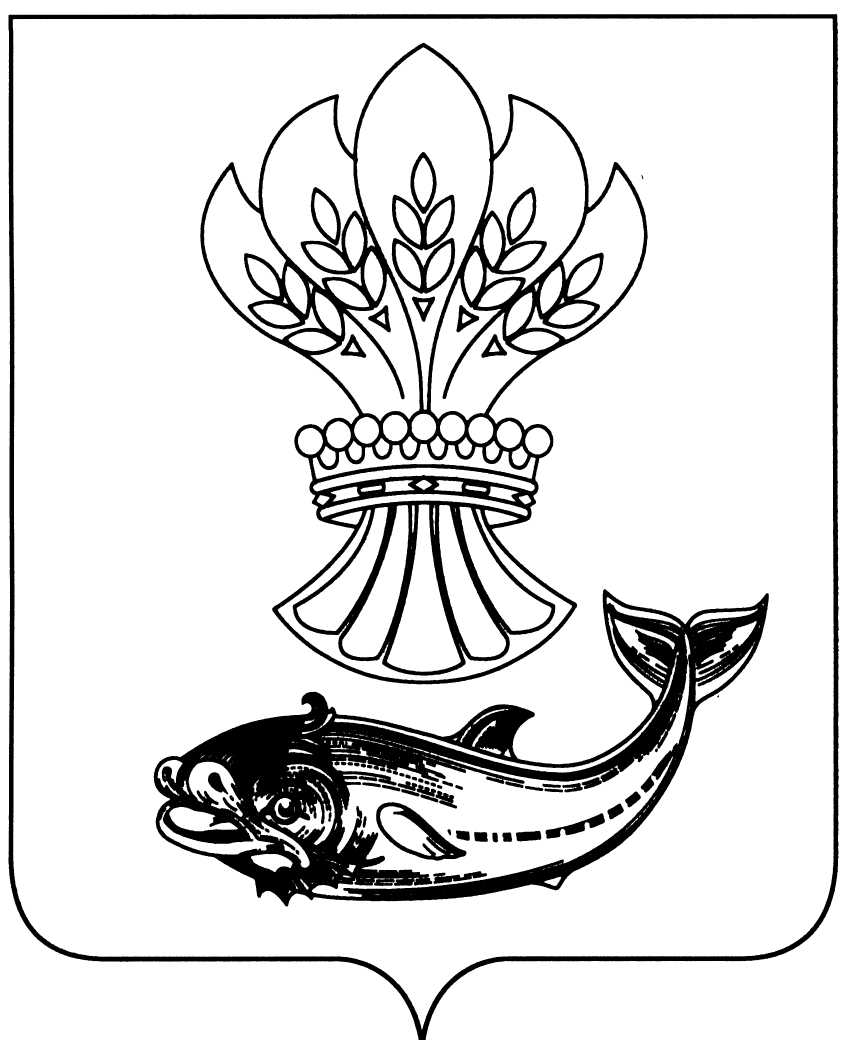 СОВЕТ НАРОДНЫХ ДЕПУТАТОВПАНИНСКОГО МУНИЦИПАЛЬНОГО РАЙОНАВОРОНЕЖСКОЙ ОБЛАСТИР Е Ш Е Н И Еот _____________ №  ______                                                                              р.п. Панино                                                                                                                                                                     Об исполнении бюджетаПанинского муниципальногорайона Воронежской области за 2017 годВ соответствии со ст.215.1 и ст. 219  Бюджетного кодекса Российской Федерации, п.2 ч.10 ст.35 Федерального закона от 06.10.2003г. № 131-ФЗ «Об общих принципах организации местного самоуправления в Российской Федерации», а также, руководствуясь Конституцией Российской Федерации, Совет народных депутатов Панинского муниципального района Воронежской областиР Е Ш И Л:1.Утвердить отчет об исполнении бюджета  Панинского муниципального района Воронежской области за 2017 год по доходам в сумме 530440.3 тыс. рублей по расходам в сумме 531957.3 тыс. рублей с превышением расходов над доходами (дефицит районного бюджета) в сумме 1517.0 тыс. рублей и со следующими показателями:по поступлению доходов в  бюджет Панинского муниципального района за 2017 год по кодам классификации доходов бюджета согласно приложению 1 к настоящему Решению;по поступлению доходов в  бюджет Панинского муниципального района  за 2017 год по кодам видов доходов, подвидов доходов, классификации операций сектора государственного управления, относящихся к доходам бюджета согласно приложению 2 к настоящему Решению; по источникам внутреннего финансирования дефицита бюджета согласно приложению 3 к настоящему Решению;по ведомственной структуре расходов муниципального бюджета за 2017 год согласно приложению 4 к настоящему Решению;по распределению бюджетных ассигнований за 2017 год по разделам и подразделам, целевым статьям и видам расходов бюджета согласно приложению 5 к настоящему Решению;по распределению бюджетных ассигнований на реализацию муниципальных целевых программ за 2017 год согласно приложению 6 к настоящему Решению.2. Опубликовать  настоящее решение в официальном печатном издании Панинского муниципального района «Панинский муниципальный вестник»3.Настоящее решение вступает в силу со дня официального опубликования.Глава Панинского муниципального  района                                                                                                                           В.Д. Жукавин                                                                  Приложение № 1                                                                  к Решению Совета народных депутатов                                                                  Панинского муниципального района                                                                  Воронежской области « Об исполнении                                                                  бюджета Панинского муниципального                                                                   района за 2017 год»                                                                 от                       года №ПОСТУПЛЕНИЕ ДОХОДОВ В БЮДЖЕТ ПАНИНСКОГО МУНИЦИПАЛЬНОГО РАЙОНА  ЗА 2017 ГОДПО КОДАМ КЛАССИФИКАЦИИ ДОХОДОВ БЮДЖЕТА                                                                 Приложение № 2                                                                  к Решению Совета народных депутатов                                                                  Панинского муниципального района                                                                  Воронежской области « Об исполнении                                                                  бюджета Панинского муниципального                                                                   района за 2017год»                                                                 от                             года № ПОСТУПЛЕНИЕ ДОХОДОВ В  БЮДЖЕТ ПАНИНСКОГО МУНИЦИПАЛЬНОГО РАЙОНА ЗА 2017 ГОД ПО КОДАМ ВИДОВ ДОХОДОВ, ПОДВИДОВ ДОХОДОВ КЛАССИФИКАЦИИ ДОХОДОВ БЮДЖЕТА                                                                   Приложение № 3                                                                  к Решению Совета народных депутатов                                                                  Панинского муниципального района                                                                  Воронежской области « Об исполнении                                                                  бюджета Панинского муниципального                                                                   района за 2017 год»                                                                 от                       года № ИСТОЧНИКИ ВНУТРЕННЕГО ФИНАНСИРОВАНИЯ ДЕФИЦИТА ПАНИНСКОГО МУНИЦИПАЛЬНОГО РАЙОНА ЗА 2017 ГОД                                                                                  Приложение № 4                                                                  к Решению Совета народных депутатов                                                                  Панинского муниципального района                                                                  Воронежской области « Об исполнении                                                                  бюджета Панинского муниципального                                                                   района за 2017 год»Ведомственная структура расходов  бюджета Панинского муниципальногорайона  на 2017 год                                                                   Приложение № 5                                                                  к Решению Совета народных депутатов                                                                  Панинского муниципального района                                                                  Воронежской области « Об исполнении                                                                  бюджета Панинского муниципального                                                                   района за 2017 год»                                                                Распределение бюджетных ассигнований на 2017 год по разделами подразделам, целевым статьям и видам расходов классификациирасходов бюджета                                                                                     Приложение № 6                                                                  к Решению Совета народных депутатов                                                                  Панинского муниципального района                                                                  Воронежской области « Об исполнении                                                                  бюджета Панинского муниципального                                                                   района за 2017 год»Распределение бюджетных ассигнований на 2017 год по муниципальным программам Наименование дохода Код главного администратора доходовКод муниципального бюджетаИсполнениетыс. руб.Доходы бюджета – Всего8 50 00000 00 0000 000530 440,3Федеральная служба по надзору в сфере природопользования048140,2ПЛАТЕЖИ ПРИ ПОЛЬЗОВАНИИ ПРИРОДНЫМИ РЕСУРСАМИ0481 12 00000 00 0000 000140,2Плата за негативное воздействие на окружающую среду 1 12 01000 01 0000 120140,2Плата за выбросы загрязняющих веществ в атмосферный воздух  стационарными объектами0481 12 01010 01 0000 12022,7Плата за выбросы загрязняющих веществ в атмосферный воздух  передвижными объектами0481 12 01020 01 0000 120-0,4Плата за выбросы загрязняющих веществ в водные объекты0481 12 01030 01 0000 1207,2Плата за размещение отходов производства и потребления0481 12 01040 01 0000 120110,7Федеральное агентство по рыболовству 07610,0Денежные взыскания (штрафы) за нарушения законодательства в области охраны окружающей среды0761 16 90050 05 0000 14010,0Федеральное казначейство1001 03 00000 00 0000 110 10 635,4Доходы от уплаты акцизов на дизельное топливо, подлежащие распределению между бюджетами субъектов Российской Федерации и местными бюджетами с учетом установленных дифференцированных нормативов отчислений в местные бюджеты1001 03 02230 01 0000 1104 370,1Доходы от уплаты акцизов на моторные масла для дизельных и (или) карбюраторных (инжекторных) двигателей, подлежащие распределению между бюджетами субъектов Российской Федерации и местными бюджетами с учетом установленных дифференцированных нормативов отчислений в местные бюджеты1001 03 02240 01 0000 110 44,4Доходы от уплаты акцизов на автомобильный бензин, подлежащие распределению между бюджетами субъектов Российской Федерации и местными бюджетами с учетом установленных дифференцированных нормативов отчислений в местные бюджеты1001 03 02250 01 0000 1107 067,3Доходы от уплаты акцизов на прямогонный бензин, подлежащие распределению между бюджетами субъектов Российской Федерации и местными бюджетами с учетом установленных дифференцированных нормативов отчислений в местные бюджеты1001 03 02260 01 0000 110-846,4Федеральная служба по надзору в сфере защиты прав потребителей и благополучия человека141334,4Денежные взыскания (штрафы) за административные правонарушения в области государственного регулирования производства и оборота этилового спирта, алкогольной, спиртосодержащей продукции 1411 16 08010 01 0000 14090,2Денежные взыскания (штрафы) за нарушение законодательства в области обеспечения санитарно- эпидемиологического благополучия человека и законодательства в сфере защиты прав потребителей141 1 16 28000 01 0000 140191,7Прочие поступления от денежных взысканий (штрафов) и иных сумм в возмещение ущерба1411 16 90050 05 0000 14052,5Федеральная служба по труду и занятости150120,0Прочие поступления от денежных взысканий (штрафов) и иных сумм в возмещение ущерба1501 16 90050 05 0000 140120,0Федеральная налоговая служба18269 889,9Налог на доходы физических лиц182 1 01 02000 01 0000 11060 558,6Налог на доходы физических лиц с доходов, источником которых является налоговый агент, за исключением доходов, в отношении которых исчисление и уплата налога осуществляются в соответствии со статьями 227, 2271 и 228 Налогового кодекса Российской Федерации1821 01 02010 01 0000 11060 295,5Налог на доходы физических лиц с доходов, полученных от осуществления деятельности физическими лицами, зарегистрированными в качестве индивидуальных предпринимателей, нотариусов, занимающихся частной практикой, адвокатов, учредивших адвокатские кабинеты и других лиц, занимающихся частной практикой в соответствии со статьей 227 Налогового кодекса Российской Федерации1821 01 02020 01 0000 11055,8Налог на доходы физических лиц с доходов,  полученных физическими лицами в соответствии со статьей 228 Налогового Кодекса Российской Федерации1821 01 02030 01 0000 110207,3НАЛОГИ НА СОВОКУПНЫЙ ДОХОД182 1 05 00000 00 0000 0007 588,1Единый налог на вмененный доход для отдельных видов деятельности 1821 05 02000 00 0000 1105 744,9Единый налог на вмененный доход для отдельных видов деятельности182 1 05 02010 02 0000 1105 744,7Единый налог на вмененный доход для отдельных видов деятельности (за налоговые периоды, истекшие до 1 января 2011 года)1821 05 02020 02 0000 1100,2Единый сельскохозяйственный налог 1821 05 03000 00 0000 1101 795,5Единый сельскохозяйственный налог182 1 05 03010 01 0000 1101 795,5Налог, взимаемый в связи с применением патентной системы налогообложения1821 05 04000 02 0000 110  47,7Налог, взимаемый в связи с применением патентной системы налогообложения, зачисляемый в бюджеты муниципальных районов1821 05 04020 02 0000 11047,7ГОСУДАРСТВЕННАЯ ПОШЛИНА1821 08 00000 00 0000 0001 716,4Государственная пошлина по делам, рассматриваемым в судах общей юрисдикции, мировыми судьями (за исключением Верховного Суда Российской Федерации)1821 08 03010 01 0000 1101 716,4ДЕНЕЖНЫЕ ВЗЫСКАНИЯ (ШТРАФЫ) ЗА НАРУШЕНИЯ ЗАКОНОДАТЕЛЬСТВ О НАЛОГАХ И СБОРАХ 1821 16 03000 00 0000 14026,8Денежные взыскания (штрафы) за нарушение законодательства о налогах и сборах, предусмотренные статьями 116, 118, 119.1, пунктами 1 и 2 статьи 120, статьями 125, 126, 128, 129, 129.1, 132, 133, 134, 135, 135.1 Налогового кодекса Российской Федерации, а также штрафы, взыскание которых осуществляется на основании ранее действовавшей статьи 117 Налогового кодекса Российской Федерации182 1 16 03010 01 0000 14026,2Денежные взыскания (штрафы) за административные правонарушения в области налогов и сборов, предусмотренные Кодексом Российской Федерации об административных правонарушениях1821 16 03030 01 0000 1400,6Министерство внутренних дел Российской Федерации188246,0Денежные взыскания (штрафы) за нарушение законодательства в области обеспечения санитарно- эпидемиологического благополучия человека и законодательства в сфере защиты прав потребителей188 1 16 28000 01 0000 1403,2Денежные взыскания (штрафы) за нарушения законодательства Российской Федерации об административных правонарушениях, предусмотренные статьей 20.25 Кодекса Российской Федерации об административных правонарашениях  1881 16 43000 01 0000 14057,9Прочие поступления от денежных взысканий (штрафов) и иных сумм в возмещение ущерба 1881 16 90050 05 0000 140 184,9Федеральная служба государственной регистрации, кадастра и картографии32123,2Денежные взыскания (штрафы) за нарушение земельного законодательства3211 16 25060 01 0000 14023,2Прочие поступления от денежных взысканий (штрафов) и иных сумм в возмещение ущерба 3211 16 90050 05 0000 140 Генеральная прокуратура Российской Федерации41553,0Прочие поступления от денежных взысканий (штрафов) и иных сумм в возмещение ущерба 4151 16 90050 05 0000 140 53,0Управление государственного технического надзора Воронежской области84720,9Прочие поступления от денежных взысканий (штрафов) и иных сумм в возмещение ущерба 8471 16 90050 05 0000 140 20,9Администрация Панинского муниципального района91426 387,9ДОХОДЫ ОТ ИСПОЛЬЗОВАНИЯ ИМУЩЕСТВА, НАХОДЯЩЕГОСЯ В ГОСУДАРСТВЕННОЙ И МУНИЦИПАЛЬНОЙ СОБСТВЕННОСТИ9141 11 00000 00 0000  00016 513,7Доходы, получаемые в виде арендной либо иной платы за передачу в возмездное пользование государственного и муниципального имущества (за исключением имущества бюджетных и автономных учреждений, а также имущества государственных и муниципальных унитарных предприятий, в том числе казенных)9141 11 05000 00 0000 12016 513,7Доходы, получаемые в виде арендной платы за земельные участки, государственная собственность на которые не разграничена, а также средства от продажи права на заключение договоров аренды указанных земельных участков9141 11 05010 00 0000 12015 374,3Доходы, получаемые в виде арендной платы за земельные участки, государственная собственность на которые не разграничена и которые расположены в границах сельских поселений и межселенных территорий муниципальных районов, а также средства от продажи права на заключение договоров аренды указанных земельных участков9141  11 05013 05 0000  1209 600,5Доходы, получаемые в виде арендной платы за земельные участки, государственная собственность на которые не разграничена и которые расположены в границах городских поселений, а также средства от продажи права на заключение договоров аренды указанных земельных участков9141  11 05013 13 0000  1205 773,8Доходы от сдачи в аренду имущества, находящегося в оперативном управлении органов государственной власти, органов местного самоуправления, государственных внебюджетных фондов и созданных ими учреждений (за исключением имущества бюджетных и автономных учреждений)9141 11 05030 00  0000  120971,4Доходы от сдачи в аренду имущества, находящегося в оперативном управлении органов управления муниципальных районов и созданных ими учреждений (за исключением имущества муниципальных бюджетных и автономных учреждений)9141 11 05035 05  0000  120971,4Платежи от государственных и муниципальных унитарных предприятий914 1  11 07000 00 0000 120168,0Доходы от перечисления части прибыли государственных и муниципальных унитарных предприятий, остающейся после уплаты налогов и обязательных платежей914 1 11 07010 00 0000  120168,0Доходы от перечисления части прибыли, остающейся после уплаты налогов и иных обязательных платежей муниципальных унитарных предприятий, созданных муниципальными районами914 1 11 07015 05 0000  120168,0ДОХОДЫ ОТ ОКАЗАНИЯ ПЛАТНЫХ УСЛУГ (РАБОТ) И КОМПЕНСАЦИИ ЗАТРАТ ГОСУДАРСТВА914  1 13 00000 00 0000 00070,0Прочие доходы от компенсации затрат бюджетов муниципальных районов9141 13 02995 05 0000 13070,0ДОХОДЫ ОТ ПРОДАЖИ МАТЕРИАЛЬНЫХ И НЕМАТЕРИАЛЬНЫХ АКТИВОВ914 1 14 00000 00 0000  0002 901,4Доходы от реализации имущества, находящегося в собственности муниципальных районов( за исключением имущества муниципальных бюджетных и автономных учреждений, а также имущества муниципальных унитарных предприятий, в том числе казенных), в части реализации основных средств по указанному имуществу     9141 14 02053 05 0000 410136,5Доходы    от    продажи    земельных    участков, находящихся в государственной и муниципальной собственности (за исключением земельных участков бюджетных и автономных учреждений)914 1 14 06000 00 0000  4302 693,8Доходы     от    продажи    земельных    участков, государственная  собственность  на   которые не  разграничена914  1 14 06010 00 0000 4302 693,8Доходы от продажи земельных участков, государственная собственность на которые не разграничена и которые расположены в границах сельских поселений и межселенных территорий муниципальных районов914 114 06013 05 0000  4302 357,8Доходы    от    продажи    земельных    участков,                              государственная  собственность  на   которые   не  разграничена и  которые  расположены  в  границах городских поселений914 114 06013 13 0000  430336,0ПРОЧИЕ НЕНАЛОГОВЫЕ ДОХОДЫ914 1 17 00000 00 0000  00071,1Прочие неналоговые доходы914 1 17 05000 00 0000  18071,1Прочие неналоговые доходы бюджетов муниципальных районов914  1 17 05050 05 0000 18071,1БЕЗВОЗМЕЗДНЫЕ ПОСТУПЛЕНИЯ9142 07 00000 00 0000 0006 902,8Прочие безвозмездные поступления в бюджеты муниципальных районов 9142 07 05030 05 0000 0006 902,8Отдел культуры и архивного дела администрации Панинского муниципального района Воронежской области9222 396,0ДОХОДЫ ОТ ОКАЗАНИЯ ПЛАТНЫХ УСЛУГ (РАБОТ) И КОМПЕНСАЦИИ ЗАТРАТ ГОСУДАРСТВА922  1 13 00000 00 0000 0002 267,2Прочие доходы от оказания платных услуг (работ) получателями средств бюджетов муниципальных районов9221 13 01995 05 0000 1302 267,2БЕЗВОЗМЕЗДНЫЕ ПОСТУПЛЕНИЯ9222 07 00000 00 0000 000128,8Прочие безвозмездные поступления в бюджеты муниципальных районов 9222 07 05030 05 0000 000128,8Отдел по образованию, опеке, попечительству, спорту и работе с молодежью администрации Панинского муниципального района Воронежской области9246 228,4ПРОЧИЕ НЕНАЛОГОВЫЕ ДОХОДЫ924 1 17 00000 00 0000  0005 976,7Прочие неналоговые доходы924 1 17 05000 00 0000  1805 976,7Прочие неналоговые доходы бюджетов муниципальных районов924  1 17 05050 05 0000 1805 976,7БЕЗВОЗМЕЗДНЫЕ ПОСТУПЛЕНИЯ9242 07 00000 00 0000 000251,7Прочие безвозмездные поступления в бюджеты муниципальных районов 9242 07 05030 05 0000 000251,7Отдел по финансам, бюджету и мобилизации доходов администрации Панинского муниципального района Воронежской области 927413 955,0Проценты, полученные от предоставления бюджетных кредитов внутри страны9271 11 03000 00 0000  120100,1Проценты, полученные от предоставления бюджетных кредитов внутри страны за счет средств бюджетов муниципальных районов9271 11 03050 05 0000  120100,1ДОХОДЫ ОТ ОКАЗАНИЯ ПЛАТНЫХ УСЛУГ (РАБОТ) И КОМПЕНСАЦИИ ЗАТРАТ ГОСУДАРСТВА927  1 13 00000 00 0000 000273,6Прочие доходы от оказания платных услуг (работ) получателями средств бюджетов муниципальных районов927  1 13 01995 05 0000 13040,2Прочие доходы от компенсации затрат бюджетов муниципальных районов9271 13 02995 05 0000 130233,4ШТРАФЫ, САНКЦИИ, ВОЗМЕЩЕНИЕ УЩЕРБА9271 16 00000 00  0000  00044,2Прочие поступления от денежных взысканий (штрафов) и иных сумм в возмещение ущерба, зачисляемые в бюджеты муниципальных районов927 1 16 90050 05 0000  14044,2ПРОЧИЕ НЕНАЛОГОВЫЕ ДОХОДЫ927 1 17 00000 00 0000  000186,8Невыясненные платежи927 1 17 01000 00 0000 180174,7Невыясненные платежи9271 17 01050 05 0000 180174,7Прочие неналоговые доходы927 1 17 05000 00 0000  18012,1Прочие неналоговые доходы бюджетов муниципальных районов927  1 17 05050 05 0000 18012,1БЕЗВОЗМЕЗДНЫЕ ПОСТУПЛЕНИЯ927 2 00 00000 00 0000 000413350.3БЕЗВОЗМЕЗДНЫЕ ПОСТУПЛЕНИЯ ОТ ДРУГИХ БЮДЖЕТОВ БЮДЖЕТНОЙ СИСТЕМЫ РОССИЙСКОЙ ФЕДЕРАЦИИ9272 02 00000 00 0000 000413435.9Дотации бюджетам субъектов Российской Федерации и муниципальных образований9272 02 10000 00 0000 15139549,0Дотации на выравнивание бюджетной обеспеченности9272 02 15001 00 0000 15139549,0Дотации бюджетам муниципальных районов на выравнивание бюджетной обеспеченности9272 02 15001 05 0000 15139549,0Субсидии бюджетам бюджетной системы  Российской Федерации (межбюджетные субсидии)9272 02 20000 00 0000 151191980.9Субсидии бюджетам на реализацию федеральных целевых программ9272 02 20051 00 0000 1512758.1Субсидии бюджетам муниципальных районов на реализацию федеральных целевых программ9272 02 20051 05 0000 1512758.1Субсидии бюджетам на софинансирование капитальных вложений в объекты государственной (муниципальной) собственности9272 02 20077 00 0000 151130167.2Субсидии бюджетам муниципальных районов на   софинансирование капитальных вложений в объекты муниципальной собственности9272 02 20077 05 0000 151130167.2Субсидии на капитальный ремонт и ремонт автомобильных дорог общего пользования местного значения9272 02 20216 00 0000 15139043.3Субсидии бюджетам муниципальных районов на капитальный ремонт и ремонт автомобильных дорог общего пользования местного значения9272 02 20216 05 0000 15139043.3Субсидии бюджетам на поддержку отрасли культуры9272 02 25519 00 0000 15187.1Субсидии бюджетам муниципальных районов на поддержку отрасли культуры9272 02 25519 05 0000 15187.1Прочие субсидии9272 02 29999 00 0000 15119925.2Прочие субсидии бюджетам муниципальных районов9272 02 29999 05 0000 15119925.2Субвенции бюджетам субъектов Российской Федерации и муниципальных образований9272 02 30000 00 0000 151163885.6Субвенции бюджетам на выплату единовременного пособия при всех формах устройства детей, лишенных родительского попечения, в семью9272 02 35260 00 0000 151267.9Субвенции бюджетам муниципальных районов на выплату единовременного пособия при всех формах устройства детей, лишенных родительского попечения, в семью9272 02 35260 05 0000 151267.9Субвенции местным бюджетам на выполнение передаваемых полномочий субъектов Российской Федерации9272 02 30024 00 0000 1516314.0Субвенции бюджетам муниципальных районов на выполнение передаваемых полномочий субъектов Российской Федерации9272 02 30024 05 0000 1516314,0Субвенции бюджетам муниципальных образований на содержание ребенка в семье опекуна и приемной семье, а также вознаграждение, причитающееся приемному родителю9272 02 30027 00 0000 1515582.7Субвенции бюджетам муниципальных районов на содержание ребенка в семье опекуна и приемной семье, а также вознаграждение, причитающееся приемному родителю9272 02 30027 05 0000 1515582.7Субвенции бюджетам муниципальных образований на компенсацию части родительской платы за содержание ребенка в государственных и муниципальных образовательных учреждениях, реализующих основную общеобразовательную программу дошкольного образования9272 02 30029 00 0000 15168.1Прочие субвенции9272 02 39999 00 0000 151151652.9Прочие субвенции бюджетам муниципальных районов9272 02 39999 05 0000 151151652.9Иные межбюджетные трансферты9272 02 40000 00 0000 15118020.4Межбюджетные трансферты, передаваемые бюджетам для компенсации дополнительных расходов, возникших в результате решений, принятых органами власти другого уровня9272 02 45160 00 0000 1516028.6Межбюджетные трансферты, передаваемые бюджетам муниципальных районов для компенсации дополнительных расходов, возникших в результате решений, принятых органами власти другого уровня9272 02 45160 05 0000 1516028.6Межбюджетные трансферты, передаваемые бюджетам муниципальных образований на осуществление части полномочий по решению вопросов местного значения в соответствии с заключенными соглашениями9272 02 40014 00 0000 1519076.4Межбюджетные трансферты, передаваемые бюджетам муниципальных районов из бюджетов поселений на осуществление части полномочий по решению вопросов местного значения в соответствии с заключенными соглашениями9272 02 40014 05 0000 1519076.4Прочие межбюджетные трансферты, передаваемые бюджетам9272 02 49999 00 0000 1512915.4Прочие межбюджетные трансферты, передаваемые бюджетам муниципальных районов9272 02 49999 05 0000 1512915.4ВОЗВРАТ ОСТАТКОВ СУБСИДИЙ, СУБВЕНЦИЙ И ИНЫХ МЕЖБЮДЖЕТНЫХ ТРАНСФЕРТОВ, ИМЕЮЩИХ ЦЕЛЕВОЕ НАЗНАЧЕНИЕ, ПРОШЛЫХ ЛЕТ9272 19 00000 00 0000 000-85.6Возврат остатков субсидий, субвенций и иных межбюджетных трансфертов, имеющих целевое назначение, прошлых лет из бюджетов муниципальных районов9272 19 60010 05 0000 151-85.6                           Наименование показателя Код показателя Исполнениетыс. руб.Доходы бюджета – Всего000 8 50 00000 00 0000 000530 440,3НАЛОГОВЫЕ И НЕНАЛОГОВЫЕ ДОХОДЫ 000 1 00 00000 00 0000 000109 806,7Налог на прибыль, доходы000 1 01 00000 00 0000 00060 568,6Налог на доходы физических лиц000 1 01 02000 01 0000 110Налог на доходы физических лиц с доходов, источником которых является налоговый агент, за исключением доходов, в отношении которых исчисление и уплата налога осуществляются в соответствии со статьями 227, 2271 и 228 Налогового кодекса Российской Федерации000 1 01 02010 01 0000 11060 295,5Налог на доходы физических лиц с доходов, полученных от осуществления деятельности физическими лицами, зарегистрированными в качестве индивидуальных предпринимателей, нотариусов, занимающихся частной практикой, адвокатов, учредивших адвокатские кабинеты и других лиц, занимающихся частной практикой в соответствии со статьей 227 Налогового кодекса Российской Федерации000 1 01 02020 01 0000 11055,8Налог на доходы физических лиц с доходов,  полученных физическими лицами в соответствии со статьей 228 Налогового Кодекса Российской Федерации000 1 01 02030 01 0000 110207,3Акцизы по подакцизным товарам (продукции), производимым на территории Российской Федерации000 1 03 02000 01 0000 11010 635,4Доходы от уплаты акцизов на дизельное топливо, подлежащие распределению между бюджетами субъектов Российской Федерации и местными бюджетами с учетом установленных дифференцированных нормативов отчислений в местные бюджеты000 1 03 02230 01 0000 1104 370,1Доходы от уплаты акцизов на моторные масла для дизельных и (или) карбюраторных (инжекторных) двигателей, подлежащие распределению между бюджетами субъектов Российской Федерации и местными бюджетами с учетом установленных дифференцированных нормативов отчислений в местные бюджеты000 1 03 02240 01 0000 11044,4Доходы от уплаты акцизов на автомобильный бензин, подлежащие распределению между бюджетами субъектов Российской Федерации и местными бюджетами с учетом установленных дифференцированных нормативов отчислений в местные бюджеты000 1 03 02250 01 0000 1107 067,3Доходы от уплаты акцизов на прямогонный бензин, подлежащие распределению между бюджетами субъектов Российской Федерации и местными бюджетами с учетом установленных дифференцированных нормативов отчислений в местные бюджеты000 1 03 02260 01 0000 110-846,4НАЛОГИ НА СОВОКУПНЫЙ ДОХОД000 1 05 00000 00 0000 000 7 588,1Единый налог на вмененный доход для отдельных видов деятельности 000 1 05 02000 00 0000 1105 744,9Единый налог на вмененный доход для отдельных видов деятельности000 1 05 02010 02 0000 1105 744,7Единый налог на вмененный доход для отдельных видов деятельности (за налоговые периоды, истекшие до 1 января 2011 года) 0001 05 02020 02 0000 1100,2Единый сельскохозяйственный налог 000 1 05 03000 00 0000 1101 795,5Единый сельскохозяйственный налог000  1 05 03010 01 0000 1101 795,5Налог, взимаемый в связи с применением патентной системы налогообложения000 1 05 04000 02 0000 11047,7Налог, взимаемый в связи с применением патентной системы налогообложения, зачисляемый в бюджеты муниципальных райнов000 1 05 04020 02 0000 11047,7ГОСУДАРСТВЕННАЯ ПОШЛИНА000 1 08 00000 00 0000 0001 716,4Государственная пошлина по делам, рассматриваемым в судах общей юрисдикции, мировыми судьями (за исключением Верховного Суда Российской Федерации)000 1 08 03010 01 0000 1101 716,4ЗАДОЛЖЕННОСТЬ И ПЕРЕРАСЧЕТЫ ПО ОТМЕНЕННЫМ НАЛОГАМ СБОРАМ И ИНЫМ ОБЯЗАТЕЛЬНЫМ ПЛАТЕЖАМ1 09 00000 00 0000 000Налог на имущество, переходящего в порядке наследования или дарения ( пени по существующему платежу)1 09 04040 01 0000 110ДОХОДЫ ОТ ИСПОЛЬЗОВАНИЯ ИМУЩЕСТВА, НАХОДЯЩЕГОСЯ В ГОСУДАРСТВЕННОЙ И МУНИЦИПАЛЬНОЙ СОБСТВЕННОСТИ000 1 11 00000 00 0000  00016 613,5Проценты, полученные от предоставления бюджетных кредитов внутри страны000 1 11 03000 00 0000  120100,1Проценты, полученные от предоставления бюджетных кредитов внутри страны за счет средств бюджетов муниципальных районов000 1 11 03050 05 0000  120100,1Доходы, получаемые в виде арендной либо иной платы за передачу в возмездное пользование государственного и муниципального имущества (за исключением имущества бюджетных и автономных учреждений, а также имущества государственных и муниципальных унитарных предприятий, в том числе казенных)000 1 11 05000 00 0000 12016 345,4Доходы, получаемые в виде арендной платы за земельные участки, государственная собственность на которые не разграничена, а также средства от продажи права на заключение договоров аренды указанных земельных участков000 1 11 05010 00 0000 12015 374,3Доходы, получаемые в виде арендной платы за земельные участки, государственная собственность на которые не разграничена и которые расположены в границах сельских поселений и межселенных территорий муниципальных районов, а также средства от продажи права на заключение договоров аренды указанных земельных участков000 1  11 05013 05 0000  1209 600,5Доходы, получаемые в виде арендной платы за земельные участки, государственная собственность на которые не разграничена и которые расположены в границах городских поселений, а также средства от продажи права на заключение договоров аренды указанных земельных участков000 1  11 05013 13 0000  1205 773,8Доходы от сдачи в аренду имущества, находящегося в оперативном управлении органов государственной власти, органов местного самоуправления, государственных внебюджетных фондов и созданных ими учреждений (за исключением имущества бюджетных и автономных учреждений)000 1 11 05030 00  0000  120971,1Доходы от сдачи в аренду имущества, находящегося в оперативном управлении органов управления муниципальных районов и созданных ими учреждений (за исключением имущества муниципальных бюджетных и автономных учреждений)000 1 11 05035 05  0000  120971,1Платежи от государственных и муниципальных унитарных предприятий000 1  11 07000 00 0000 120168,0Доходы от перечисления части прибыли, остающейся после уплаты налогов и иных обязательных платежей муниципальных унитарных предприятий, созданных муниципальными районами 000 1 11 07015 05 0000  120168,0ПЛАТЕЖИ ПРИ ПОЛЬЗОВАНИИ ПРИРОДНЫМИ РЕСУРСАМИ 000 1 12 00000 00 0000 000140,2Плата за негативное воздействие на окружающую среду 000 1 12 01000 01 0000 12022,7Плата за выбросы загрязняющих веществ в атмосферный воздух  стационарными объектами000 1 12 01010 01 0000 12022,7Плата за выбросы загрязняющих веществ в атмосферный воздух  передвижными объектами000 1 12 01020 01 0000 120-0,4Плата за выбросы загрязняющих веществ в водные объекты000 1 12 01030 01 0000 1207,2Плата за размещение отходов производства и потребления0000 1 12 01040 01 0000 120110,7ДОХОДЫ ОТ ОКАЗАНИЯ ПЛАТНЫХ УСЛУГ (РАБОТ) И КОМПЕНСАЦИИ ЗАТРАТ ГОСУДАРСТВА000   1 13 00000 00 0000 0002 610,8Доходы от оказания платных услуг (работ)000  1 13 01000 00 0000  1302 307,4Прочие доходы от оказания платных услуг (работ) получателями средств бюджетов муниципальных районов000 1 13 01995 05 0000 1302 307,4Прочие доходы от компенсации затрат бюджетов муниципальных районов000 1 13 02995 05 0000 130303,4ДОХОДЫ ОТ ПРОДАЖИ МАТЕРИАЛЬНЫХ И НЕМАТЕРИАЛЬНЫХ АКТИВОВ000 1 14 00000 00 0000  0002 830,3Доходы от реализации имущества, находящегося в собственности муниципальных районов( за исключением имущества муниципальных бюджетных и автономных учреждений, а также имущества муниципальных унитарных предприятий, в том числе казенных), в части реализации основных средств по указанному имуществу     000 1 14 02053 05 0000 410136,5Доходы    от    продажи    земельных    участков, находящихся в государственной и муниципальной собственности (за исключением земельных участков бюджетных и автономных учреждений)000 1 14 06000 00 0000  4302 693,8Доходы     от    продажи    земельных    участков,                              государственная  собственность  на   которые не  разграничена  000 1 14 06010 00 0000 4302 693,8Доходы от продажи земельных участков, государственная собственность на которые не разграничена и которые расположены в границах сельских поселений и межселенных территорий муниципальных районов000 114 06013 05 0000  4302 357,8Доходы    от    продажи    земельных    участков,                              государственная  собственность  на   которые   не  разграничена и  которые  расположены  в  границах городских поселений000 1 14 06013 13 0000  430336,0ШТРАФЫ САНКЦИИ ,ВОЗМЕЩЕНИЕ УЩЕРБА000 1 16 00000 00 0000 000878,6Денежные взыскания (штрафы) за нарушение законодательства о налогах и сборах000 1 16 03000 00 0000 14026,8Денежные взыскания (штрафы) за нарушение законодательства о налогах и сборах, предусмотренные статьями 116, 118, 119.1, пунктами 1 и 2 статьи 120, статьями 125, 126, 128, 129, 129.1, 132, 133, 134, 135, 135.1 Налогового кодекса Российской Федерации, а также штрафы, взыскание которых осуществляется на основании ранее действовавшей статьи 117 Налогового кодекса Российской Федерации 000 1 16 03010 01 0000 14026,2Денежные взыскания (штрафы) за административные правонарушения в области налогов и сборов, предусмотренные Кодексом Российской Федерации об административных правонарушениях000 1 16 03030 01 0000 1400,6Денежные взыскания (штрафы) за административные правонарушения в области государственного регулирования производства и оборота этилового спирта, алкогольной, спиртосодержащей продукции 000 1 16 08000 00 0000 14090,3Денежные взыскания (штрафы) за административные правонарушения в области государственного регулирования производства и оборота этилового спирта, алкогольной, спиртосодержащей продукции 000 1 16 08010 01 0000 14090,3Денежные взыскания (штрафы)  за нарушение законодательства  Российской Федерации  о недрах, об особо охраняемых природных территорий, об охране и использовании животного мира, об экологической экспертизе, в области охраны окружающей среды, о рыболовстве и сохранении водных биологических ресурсов, земельного законодательства, лесного законодательства, водного законодательства  000 1 16 25000 00 0000 14023,2Денежные взыскания (штрафы) за нарушение земельного законодательства000 1 16 25060 01 0000 14023,2Денежные взыскания (штрафы) за нарушение законодательства в области обеспечения санитарно- эпидемиологического благополучия человека и законодательства в сфере защиты прав потребителей000 1 16 28000 01 0000 140194,8Денежные взыскания (штрафы) за нарушения законодательства Российской Федерации об административных правонарушениях, предусмотренные статьей 20.25 Кодекса Российской Федерации об административных правонарашениях  000 1 16 43000 01 0000 14057,9Прочие поступления от денежных взысканий (штрафов) и иных сумм в возмещение ущерба000 1 16 90000 00 0000 140485,6Прочие поступления от денежных взысканий (штрафов) и иных сумм в возмещение ущерба000 1 16 90050 05 0000 140485,6ПРОЧИЕ НЕНАЛОГОВЫЕ ДОХОДЫ6 234,7Невыясненные поступления1 17 01050 05 0000 180174,7ПРОЧИЕ НЕНАЛОГОВЫЕ ДОХОДЫ 1 17 00000 00 0000  0006 060,0Прочие неналоговые доходы 1 17 05000 00 0000  1806060,0Прочие неналоговые доходы бюджетов муниципальных районов  1 17 05050 05 0000 1806060,0БЕЗВОЗМЕЗДНЫЕ ПОСТУПЛЕНИЯ 2 00 00000 00 0000 000420 633,6БЕЗВОЗМЕЗДНЫЕ ПОСТУПЛЕНИЯ ОТ ДРУГИХ БЮДЖЕТОВ БЮДЖЕТНОЙ СИСТЕМЫ РОССИЙСКОЙ ФЕДЕРАЦИИ2 02 00000 00 0000 000413 435,9Дотации бюджетам субъектов Российской Федерации и муниципальных образований2 02 10000 00 0000 15139549,0Дотации на выравнивание бюджетной обеспеченности2 02 15001 00 0000 15139549,0Дотации бюджетам муниципальных районов на выравнивание бюджетной обеспеченности2 02 15001 05 0000 15139549,0Субсидии бюджетам бюджетной системы  Российской Федерации (межбюджетные субсидии)2 02 20000 00 0000 151191980.9Субсидии бюджетам на реализацию федеральных целевых программ2 02 20051 00 0000 1512758.1Субсидии бюджетам муниципальных районов на реализацию федеральных целевых программ2 02 20051 05 0000 1512758.1Субсидии бюджетам на софинансирование капитальных вложений в объекты государственной (муниципальной) собственности2 02 20077 00 0000 151130167.2Субсидии бюджетам муниципальных районов на   софинансирование капитальных вложений в объекты муниципальной собственности2 02 20077 05 0000 151130167.2Субсидии на капитальный ремонт и ремонт автомобильных дорог общего пользования местного значения2 02 20216 00 0000 15139043.3Субсидии бюджетам муниципальных районов на капитальный ремонт и ремонт автомобильных дорог общего пользования местного значения2 02 20216 05 0000 15139043.3Субсидии бюджетам на поддержку отрасли культуры2 02 25519 00 0000 15187.1Субсидии бюджетам муниципальных районов на поддержку отрасли культуры2 02 25519 05 0000 15187.1Прочие субсидии2 02 29999 00 0000 15119925.2Прочие субсидии бюджетам муниципальных районов2 02 29999 05 0000 15119925.2Субвенции бюджетам субъектов Российской Федерации и муниципальных образований2 02 30000 00 0000 151163885.6Субвенции бюджетам на выплату единовременного пособия при всех формах устройства детей, лишенных родительского попечения, в семью2 02 35260 00 0000 151267.9Субвенции бюджетам муниципальных районов на выплату единовременного пособия при всех формах устройства детей, лишенных родительского попечения, в семью2 02 35260 05 0000 151267.9Субвенции местным бюджетам на выполнение передаваемых полномочий субъектов Российской Федерации2 02 30024 00 0000 1516314.0Субвенции бюджетам муниципальных районов на выполнение передаваемых полномочий субъектов Российской Федерации2 02 30024 05 0000 1516314,0Субвенции бюджетам муниципальных образований на содержание ребенка в семье опекуна и приемной семье, а также вознаграждение, причитающееся приемному родителю2 02 30027 00 0000 1515582.7Субвенции бюджетам муниципальных районов на содержание ребенка в семье опекуна и приемной семье, а также вознаграждение, причитающееся приемному родителю2 02 30027 05 0000 1515582.7Субвенции бюджетам муниципальных образований на компенсацию части родительской платы за содержание ребенка в государственных и муниципальных образовательных учреждениях, реализующих основную общеобразовательную программу дошкольного образования2 02 30029 00 0000 15168.1Прочие субвенции2 02 39999 00 0000 151151652.9Прочие субвенции бюджетам муниципальных районов2 02 39999 05 0000 151151652.9Иные межбюджетные трансферты2 02 40000 00 0000 15118020.4Межбюджетные трансферты, передаваемые бюджетам для компенсации дополнительных расходов, возникших в результате решений, принятых органами власти другого уровня2 02 45160 00 0000 1516028.6Межбюджетные трансферты, передаваемые бюджетам муниципальных районов для компенсации дополнительных расходов, возникших в результате решений, принятых органами власти другого уровня2 02 45160 05 0000 1516028.6Межбюджетные трансферты, передаваемые бюджетам муниципальных образований на осуществление части полномочий по решению вопросов местного значения в соответствии с заключенными соглашениями2 02 40014 00 0000 1519076.4Межбюджетные трансферты, передаваемые бюджетам муниципальных районов из бюджетов поселений на осуществление части полномочий по решению вопросов местного значения в соответствии с заключенными соглашениями2 02 40014 05 0000 1519076.4Прочие межбюджетные трансферты, передаваемые бюджетам2 02 49999 00 0000 1512915.4Прочие межбюджетные трансферты, передаваемые бюджетам муниципальных районов2 02 49999 05 0000 1512915.4ПРОЧИЕ БЕЗВОЗМЕЗДНЫЕ ПОСТУПЛЕНИЯ2 07 00000 00 0000 0007 283,3Прочие безвозмездные поступления в бюджеты муниципальных районов2 07 05030 05 0000 1517 283,3ВОЗВРАТ ОСТАТКОВ СУБСИДИЙ, СУБВЕНЦИЙ И ИНЫХ МЕЖБЮДЖЕТНЫХ ТРАНСФЕРТОВ, ИМЕЮЩИХ ЦЕЛЕВОЕ НАЗНАЧЕНИЕ, ПРОШЛЫХ ЛЕТ2 19 00000 00 0000 000-85,6Возврат остатков субсидий, субвенций и иных межбюджетных трансфертов, имеющих целевое назначение, прошлых лет из бюджетов муниципальных районов2 19 60010 05 0000 151-85.6Код показателяНаименование показателяИсполнено, тыс. рублей000 90  00  00  00  00  0000  000Источники финансирования дефицитов бюджетов - всего -1517.0000 01  00  00  00  00  0000  000ИСТОЧНИКИ ВНУТРЕННЕГО ФИНАНСИРОВАНИЯ ДЕФИЦИТОВ БЮДЖЕТОВ 766.2000 01  03  00  00  00  0000  000Бюджетные кредиты от других бюджетов бюджетной системы Российской Федерации 10100.0000 01  03  01  00  00  0000  000Бюджетные кредиты от других бюджетов бюджетной системы Российской Федерации в валюте Российской Федерации 10100.0000 01  03  01  00  00  0000  700Получение бюджетных кредитов от других бюджетов бюджетной системы Российской Федерации в валюте Российской Федерации 10100.0000 01  03  01  00  05  0000  710Получение кредитов от других бюджетов бюджетной системы Российской Федерации бюджетами муниципальных районов в валюте Российской Федерации 10100.0000 01  06  00  00  00  0000  000Иные источники внутреннего финансирования дефицитов бюджетов- 9333.8000 01  06  05  00  00  0000  000Бюджетные кредиты, предоставленные внутри страны в валюте Российской Федерации- 9333.8000 01  06  05  00  00  0000  600Возврат бюджетных кредитов, предоставленных внутри страны в валюте Российской Федерации 766.2000 01  06  05  02  00  0000  600Возврат бюджетных кредитов, предоставленных другим бюджетам бюджетной системы Российской Федерации  в валюте Российской Федерации 766.2000 01  06  05  02  05  0000  640Возврат бюджетных кредитов, предоставленных другим бюджетам бюджетной системы Российской Федерации из бюджетов муниципальных районов в валюте Российской Федерации 766.2000 01  06  05  00  00  0000  500Предоставление бюджетных кредитов внутри страны в валюте Российской Федерации- 10100.0000 01  06  05  02  00  0000  500Предоставление бюджетных кредитов другим бюджетам бюджетной системы Российской Федерации в валюте Российской Федерации- 10100.0000 01  06  05  02  05  0000  540Предоставление бюджетных кредитов другим бюджетам бюджетной системы Российской Федерации из бюджетов муниципальных районов в валюте Российской Федерации- 10100.0000 01  00  00  00  00  0000  00АИзменение остатков средств -750.8000 01  05  00  00  00  0000  000Изменение остатков средств на счетах по учету средств бюджетов -750.8000 01  05  00  00  00  0000  500Увеличение остатков средств бюджетов- 549274.6000 01  05  02  00  00  0000  500Увеличение прочих остатков средств бюджетов- 549274.6000 01  05  02  01  00  0000  510Увеличение прочих остатков денежных средств бюджетов- 549274.6000 01  05  02  01  05  0000  510Увеличение прочих остатков денежных средств бюджетов муниципальных районов- 549274.6000 01  05  00  00  00  0000  600Уменьшение остатков средств бюджетов 550025.4000 01  05  02  00  00  0000  600Уменьшение прочих остатков средств бюджетов 550025.4000 01  05  02  01  00  0000  610Уменьшение прочих остатков денежных средств бюджетов550025,4 000 01  05  02  01  05  0000  610Уменьшение прочих остатков денежных средств бюджетов муниципальных районов 550025,4НаименованиеГРБСГРБСРзПРЦСРВРСУММАНаименованиеГРБСГРБСРзПРЦСРВР( тыс.рублей)                          1    2      2     3   4        5   6          7В С Е Г О531957.3Администрация Панинского муниципального района914914237646,5ОБЩЕГОСУДАРСТВЕННЫЕ ВОПРОСЫ91491401      28726,9Функционирование законодательных (представительных) органов государственной власти и представительных органов муниципальных образований9149140103422,0Муниципальня программа Панинского муниципального района «Экономическое развитие и инновационная экономика» 9149140103422,0Подпрограмма " Обеспечение деятельности контрольного органа Совета народных депутатов Панинского муниципального района"914914010315 6 00 00000422,0Основное мероприятие " Финансовое обеспечение деятельности  контрольного органа Совета народных депутатов Панинского муниципального района"914914010315 6 01 00000422,0Расходы на выплаты персоналу в целях обеспечения выполнения функций государственными (муниципальными) органами, казенными учреждениями, органами управления  государственными  внебюджетными фондами)914914010315 6 01 82010100416,0Закупка товаров, работ и услуг для государственных (муниципальных) нужд914914010315 601 820102006,0Функционирование Правительства Российской Федерации, высших исполнительных органов государственной власти субъектов Российской Федерации, местных администраций914914010421109.4Муниципальня программа Панинского муниципального района «Экономическое развитие и инновационная экономика» 91491421109.4Подпрограмма "Обеспечение деятельности администрации Панинского муниципального района"914914010415 5 00 0000020248.0Основное мероприятие " Финансовое обеспечение деятельности  администрации Панинского муниципального района"914914010415 5 01 0000020248.0Расходы на выплаты персоналу в целях обеспечения выполнения функций государственными (муниципальными) органами, казенными учреждениями, органами управления  государственными  внебюджетными фондами914914010415 5 01 82010 10013386.9Закупка товаров и услуг для государственных (муниципальных) нужд914914010415 5 01 82010 2006505,7Иные бюджетные ассигнования914914010415 5 01  82010800355,4Подпрограмма "Обеспечение исполнения функций администрации Панинского муниципального района"914914010415 8 00 00000861,4Основное мероприятие " Приобретение  основных средств"914914010415 8 01 00000861,4Закупка товаров и услуг для государственных (муниципальных) нужд914914010415 8 01 82010200861,4Другие общегосударственные вопросы91491401137195,5Муниципальная программа Панинского муниципального района" Управление муниципальными финансами, создание условий для эффективного и ответственного управления муниципальными финансами, повышение устойчивости бюджетов муниципальных образований Панинского муниципального района"9149141106,0Подпрограмма "Финансовое обеспечение  исполнения  переданных полномочий"914914011339 3 00 00001106,0Основное мероприятие "Осуществление государственных полномочий по созданию и организации и деятельности комиссий по делам несовершеннолетних и защите  их прав"914914011339 3 01 00000387,0Расходы на выплаты персоналу в целях обеспечения выполнения функций государственными (муниципальными) органами, казенными учреждениями, органами управления  государственными  внебюджетными фондами914914011339 3 01 78080100339,6Закупка товаров и услуг для государственных (муниципальных) нужд914914011339 3 01 7808020047,4Основное мероприятие " Осуществление государственных полномочий по сбору информации от поселений, входящих в муниципальный район, необходимой для ведения регистра  муниципально -правовых актов Воронежской области"914914011339 3 02 00000376,0Расходы на выплаты персоналу в целях обеспечения выполнения функций государственными (муниципальными) органами, казенными учреждениями, органами управления  государственными  внебюджетными фондами914914011339 3 02 78090100300,0Закупка товаров и услуг для государственных (муниципальных) нужд914914011339 3 02 7809020076,0Основное мероприятие" Создание и организация деятельности административных комиссий"914914011339 3 03 00000343,0Расходы на выплаты персоналу в целях обеспечения выполнения функций государственными (муниципальными) органами, казенными учреждениями, органами управления  государственными  внебюджетными фондами914914011339 3 03 78470100276,2Закупка товаров и услуг для государственных (муниципальных) нужд914914011339 3 03 7847020066,8Муниципальная программа панинского муниципального района " Экономическое развитие и инновационная экономика"6089,5Подпрограмма " Обеспечение деятельности МКУ " ЦООДОМС"914914011315 7 00  000005812,9Основное мероприятие " Финансовое обеспечение деятельности МКУ " ЦООДОМС"914914011315 7 01 000005812,9Расходы на выплаты персоналу в целях обеспечения выполнения функций государственными (муниципальными) органами, казенными учреждениями, органами управления государственными  внебюджетными  фондами914914011315 7 01 005901005796,7Закупка товаров и услуг для государственных (муниципальных) нужд914914011315 7 01 0059020016,2Подпрограмма "Реализация муниципальной политики в сфере социально-экономического развития муниципальных образований"  914  914011358 1 00 00000276,6Основное мероприятие" Передача осуществления части полномочий поселений по выполнению организационно-технических мероприятий, связанных с размещением  муниципального заказа"914914011358 1 05 00000276,6Расходы на выплаты персоналу в целях обеспечения выполнения функций государственными (муниципальными) органами, казенными учреждениями, органами управления  государственными  внебюджетными фондами  914  914011358 1 05 82130100251,6Закупка товаров и услуг для государственных (муниципальных) нужд914914011358 1 02 8213020025,0НАЦИОНАЛЬНАЯ ОБОРОНА9149140231,9Муниципальня программа Панинского муниципального района «Экономическое развитие и инновационная экономика» 914914020431,9Подпрограмма "Защита объектов информатизации"914914020415 4 00 0000031,9Основное мероприятие "  Аттестация автоматизированного рабочего места и ежегодный контроль эффективности мер защиты объектов информатизации"914914020415 4 01 0000031,9Закупка товаров и услуг для государственных (муниципальных) нужд914914020415 4 01 8214020031,9НАЦИОНАЛЬНАЯ БЕЗОПАСНОСТЬ И ПРАВООХРАНИТЕЛЬНАЯ ДЕЯТЕЛЬНОСТЬ91491403961,2Защита населения и территории от чрезвычайных ситуаций природного и техногенного характера, гражданская оборона9149140309961,2Муниципальная программа Панинского муниципального района " Защита населения и территории Панинского муниципального района от чрезвычайных ситуаций"914914961,2Подпрограмма " Развитие и модернизация  защиты населения от угроз чрезвычайных ситуаций и пожаров"914914030910 1 00 000003,1основное мероприятие " Профилактика терроризма и  экстремизма"914914030910 1 01 000001,8Закупка товаров и услуг для государственных (муниципальных) нужд914914030910 1 01 810502001,8Основное мероприятие " Повышение уровня информирования населения о возникновении ЧС и принятых мерах по их  ликвидации"914914030910 1 02 000001,3Закупка товаров и услуг для государственных (муниципальных) нужд914914030910 1 02 810402001,3Подпрограмма " Совершенствование работы единой  дежурно-диспетчерской  службы  администрации Панинского муниципального района"914914030910 2 00 0000958,1Основное мероприятие " Обеспечение деятельности  ЕДДС муниципального района  по совершенствованию мониторинга и прогнозирования ЧС"914914030910 2 01 00000958,1Расходы на выплату  персоналу в целях обеспечения выполнения функций государственными (муниципальными) органами, казенными учреждениями, органами управления  государственными внебюджетными фондами914914030910 2 01 81060100958,1 НАЦИОНАЛЬНАЯ ЭКОНОМИКА9149140469628,4Сельское хозяйство и рыболовство91491404052980,3ПАНИНСКИЙ «ИНФОРМАЦИОННО-КОНСУЛЬТАЦИОННЫЙ ЦЕНТР  ПРОМЫШЛЕННОГО КОМПЛЕКСА»91491404052975,5Муниципальная программа Панинского муниципального района" Развитие сельского хозяйства, производства пищевых продуктов и инфраструктуры агропродовольственного рынка"914914040525 0 00 000002975,5Подпрограмма "Развитие информационно-консультационной помощи в сельской местности"914914040525 1 00 000002975,5Основное мероприятие " Финансовое обеспечение деятельности  МКУ  Панинский " ИКЦ"914914040525 1 01 000002975,5Расходы на выплату  персоналу в целях обеспечения выполнения функций государственными (муниципальными) органами, казенными учреждениями, органами управления  государственными внебюджетными фондами914914040525 1 01 005901002529,1Закупка товаров, работ и услуг для государственных (муниципальных) нужд914914040525 1 01 00590  200426,3 Иные бюджетные ассигнования914914040525 1 01 0059080020,1Подпрограмма «Эпизоотическое и ветеринарно –санитарное благополучие панинского муниципального района»914914040525 Э 00 000004.8Основное мероприятие « Обеспечение проведения противоэпизоотических мероприятий»914914040525 Э 01 000004.8Закупка товаров, работ и услуг для государственных (муниципальных) нужд914914040525 Э 01 788002004.8Дорожное хозяйство ( дорожные фонды)914914040944205,4Муниципальная программа панинского муниципального района"Обеспечение доступным и комфортным  жильем и коммунальными услугами населения  Панинского муниципального района"914914040905 0 00 00000Подпрограмма « Развитие дорожного хозяйства»914914040905 5 00 0000039083,2Основное мероприятие « Строительство автомобильной дороги « Панино-Борщево» п.Отрада км 3+755 автомобильная дорога « Курск- Борисоглебск» Панино-Эртиль в Панинском  муниципальном районе 914 914040905 5 02 0000039.9Бюджетные инвестиции914914040905 5 02 S8840400       39,9Основное мероприятие «Развитие сети автомобильных дорог» 914 914040905 5 01 0000039043.3Межбюджетные трансферты914914040905 5 01 7885050039043.3Подпрограмма "  Муниципальный дорожный фонд  Панинского муниципального района "914914040905 6 00 000005122,2Основное мероприятие "  Передача отдельных полномочий"914914040905 6 02 000004998,2Межбюджетные трансферты914914040905 6 02 821105004998,2Основное мероприятие «Повышение безопасности дорожного движения»914914040905 6 03 00000124,0Закупка товаров и услуг для государственных (муниципальных) нужд914914040905 6 03 82110200124,0Другие вопросы в области национальной экономики914914041222442,7Подпрограмма " Обеспечение  исполнения функций администрации Панинского муниципального района"914914041215 8 00 0000022367,7Основное мероприятие " Приобритение основных средств"914914041215 8 01 000001631,2Закупка товаров и услуг для государственных (муниципальных) нужд914914041215 8 01 820102001631,2Основное мероприятие "Создание в администрации Панинского муниципального района парламентского центра"914914041215 8 02 0000019738,4Закупка товаров и услуг для государственных (муниципальных) нужд914914041215 8 02 8201020014673,4Закупка товаров и услуг для государственных (муниципальных) нужд914914041215 8 02 205402005065,0Основное мероприятие " Проведение ремонтных работ"914914041215 8 03 00000998,1Закупка товаров и услуг для государственных (муниципальных) нужд914914041215 8 03 82010200998,1Подпрограмма "Совершенствование  муниципального управления"914914041215 3 00 0000075,0основное мероприятие " Мероприятия направленные на снижение напряженности  на рынке труда"914914041215 3 02 0000075,0Межбюджетные трансферты914914041215 3 02 7843050075,0ЖИЛИЩНО-КОММУНАЛЬНОЕ ХОЗЯЙСТВО91491405680,6Муниципальная программа Панинского муниципального района " Обеспечение доступным и комфортным  жильем  и коммунальными услугами населения Панинского муниципального района"91491405Подпрограмма «Энергосбережение и  повышение энергетической эффективности в Панинском муниципальном районе»9149140503680,6Основное мероприятие  «Расходы на уличное освещение»914914050305 3 01 00000680,6Межбюджетные трасферьы914914050305 3 01 78670500680,6ОХРАНА ОКРУЖАЮЩЕЙ  СРЕДЫ9149140610,0Муниципальная программа  Панинского муниципального района " Охрана окружающей среды" 91491410,0Подпрограмма " Биологическое разнообразие"914914060312 2 00 000010,0Основное мероприятие " Проведение акций, мероприятий , в том числе, в школах, в связи с ежегодным всемирным днем окружающей среды ( 5 июня)"914914060312 2 01 000010,0Закупка товаров и услуг для государственных (муниципальных) нужд914914060312 2 01 8215020010,0Муниципальная программа Панинского муниципального района " Экономическое развитие и инновационная экономика"914914     130428,1Подпрограмма « Формирование благоприятной инвестиционной среды»9149140709130428,1Основное мероприятие « Строительство здания детского сада в р.п. Панино»9149140709    130428,1Бюджетные инвестиции914914070902 1 01 L0210400130167,2Бюджетные инвестиции914914070915 2 02 80010400260,9СОЦИАЛЬНАЯ ПОЛИТИКА914914107179,4Пенсионное обеспечение91491410013150,4Муниципальная программаПанинского муниципального района Воронежской области "Социальная поддержка граждан" на 2014-2020 годы9149143150,4Подпрограмма " Улучшение качества жизни пожилых людей"914914100103 0 00 000003150.4Основное мероприятие "Обеспечение мер социальных гарантий муниципальных служащих в связи с выходом их на пенсию"914914100103 2  01 000003150,4Социальное обеспечение и иные выплаты населению914914100103 2 01 822103003150,4Социальное обеспечение населения91491410034029,0Муниципальная программаПанинского муниципального района Воронежской области "Социальная поддержка граждан" на 2014-2020 годы914914100303 0 00 00000366,0Подпрограмма " Улучшение качества жизни пожилых людей"914914100303 0 00 00000366,0Основное мероприятие "Организация прававой и социальной работы по защите прав и интересов ветеранов и инвалидов войны и труда"914914100303 2 02 00000366,0Закупка товаров и услуг для государственных (муниципальных) нужд914914100303 2 02 82220200366,0Муниципальная программаПанинского муниципального района Воронежской области "Социальная поддержка граждан" на 2014-2020 годы914914100303 0 00 0000050,0Подпрограмма " Улучшение качества жизни пожилых людей"914914100303 0 00 0000050,0Основное мероприятие «Материальная помощь  нуждающимся гражданам а социальной поддержке»914914100303 3 01 0000050,0Социальное обеспечение и иные выплаты населению914914100303 3 01 8230030050.0Муниципальная программа Панинского муниципального района " Обеспечение доступным и комфортным  жильем  и коммунальными услугами населения Панинского муниципального района"Подпрограмма " Создание условий для обеспечения  доступным и комфортным жильем  населения  Панинского муниципального района"914914100305 0 00 00000      2613,0Основное мероприятие " Обеспечение жильем  молодых семей"914914100305 1 01 000002613,0Социальное обеспечение и иные выплаты населению914914100305 1 01 L0200500750.0Социальное обеспечение и иные выплаты населению914914100305 1 01 L02003001827.0Социальное обеспечение и иные выплаты населению914914100305 1 01 8020030036,0Муниципальная программа Панинского муниципального района" Развитие сельского хозяйства, производства пищевых продуктов и инфраструктуры агропродовольственного рынка"914914100325 7 00 000001000,0Подпрограмма " Устойчивое  развитие сельских территорий на 2014-2017  годы и на период до 2020 года"914914100325 7 00 000001000,0Основное мероприятие" Улучшение жилищных условий граждан  проживающих  в сельской местности"914914100325 7 01 000001000,0Социальное обеспечение и иные выплаты населению914914100325 7 01 L01803001000,0ОТДЕЛ ПО КУЛЬТУРЕ АДМИНИСТРАЦИИ ПАНИНСКОГО МУНИЦИПАЛЬНОГО РАЙОНА92292232323,8ОБРАЗОВАНИЕ922922075096,7Общее образование92292207025096,7Муниципальная программа  Панинского муниципального района " Развитие культуры и туризма" на 2014-2018 гг.92292207025096,7Подпрограмма "Развитие дополнительного образования в сфере  культуры"922922070211 0 00 00005096,7Основное мероприятие " Финансовое  обеспечение деятельности МКОУ  ДОД " ДШИ р.п. Панино"922922070211 1 01 000005023,0Расходы на выплату  персоналу в целях обеспечения выполнения функций государственными (муниципальными) органами, казенными учреждениями, органами управления  государственными внебюджетными фондами922922070211 1 01 005901004487,9Закупка товаров, работ и услуг для государственных (муниципальных) нужд922922070211 1 01 00590200518,7Иные бюджетные ассигнования 922922070211 1 01 0059080016,4Основное мероприятие « Модернизация  материально-технической базы»922922070211 1 03 0000045,1Закупка товаров, работ и услуг для государственных (муниципальных) нужд922922070211 1 03 0059020045,1Основное мероприятие " Художественно-эстетическое воспитание  учащихся через организацию и проведение конкурсов, смотров, фестивалей, посещение и участие в творческих мероприятиях"  922  9220702 11 1 04 0000023,4Закупка товаров, работ и услуг для государственных (муниципальных) нужд  922  922070211 1 04 0059020023,4Основное мероприятие" Повышение квалификации, подготовки и переподготовки специалистов"    922    9220702 11 1 05 000005,2Закупка товаров, работ и услуг для государственных (муниципальных) нужд   922   922070211 1 05 005902005,2КУЛЬТУРА, КИНЕМАТОГРАФИЯ9229220827227,1Культура9229220801     23550,3Муниципальная программа  Панинского муниципального района " Развитие культуры и туризма" на 2014-2018 гг.922922Попрограмма " Развитие культурно-досуговой деятельности и народного творчества"922922080111 2 00 0000016698,6Основное мероприятие " Финансовое обеспечение деятельности  МКУК " МДКиД"922922080111 2 01 000006137,9Расходы на выплату  персоналу в целях обеспечения выполнения функций государственными (муниципальными) органами, казенными учреждениями, органами управления  государственными внебюджетными фондами922922080111 2 01 005901002172,2Закупка товаров, работ и услуг для государственных (муниципальных) нужд 922922080111 2 01 005902002769,2Иные бюджетные ассигнования 922922080111 2 01 00590800360,2Закупка товаров, работ и услуг для государственных (муниципальных) нужд 922922080111 2 01 20540200685,0Расходы на выплату  персоналу в целях обеспечения выполнения функций государственными (муниципальными) органами, казенными учреждениями, органами управления  государственными внебюджетными фондами922922080111 2 01 70100100151,3Основное мероприятие « Модернизация  материально-технической базы»922922080111 2 02 00000314,8Закупка товаров, работ и услуг для государственных (муниципальных) нужд 922922080111 2 02 00590200314,8Основное мероприятие " Организация и проведение культурно-массовых мероприятий, смотров, конкурсов, фестивалей"922922080111 2 03 00000649,5Закупка товаров и услуг для государственных (муниципальных) нужд  922  922080111 2 03 83500200649,5Основное мероприятие" Повышение квалификации, подготовки и переподготовки специалистов"   922   922080111 2 04 000005,9Закупка товаров и услуг для государственных (муниципальных) нужд   922   922080111 2 04 005902005,9Основное мероприятие " Финансовое обеспечение деятельности филиала МКУК " МДКиД"- КДЦ кинотеатр " Восток"  922  922080111 2 05 000003759,8Расходы на выплату  персоналу в целях обеспечения выполнения функций государственными (муниципальными) органами, казенными учреждениями, органами управления  государственными внебюджетными фондами  922  922080111 2 05 00590100        630,0Закупка товаров, работ и услуг для государственных (муниципальных) нужд   922  922080111 2 05 005902003129,8Основное мероприятие " Финансовое обеспечение деятельности  МКУК " МДКиД в части передачи полномочий сельских поселений в сфере культуры"    922    922080111 2 06 000005830,7Расходы на выплаты персоналу в целях обеспечения выполнения функций государственными (муниципальными) органами, казенными учреждениями, органами управления государственными  внебюджетными  фондами   922   922080111 2 06 005901005623,8Закупка товаров и услуг для государственных (муниципальных) нужд   922   922080111 2 06 00590200206,9Подпрограмма " Развитие и модернизация  библиотечного дела"   922   922080111 3 00 000006851,7Основное мероприятие " Финансовое обеспечение деятельности МКУК " ПМЦБ"   922   922080111 3 01 000003372,5Расходы на выплату  персоналу в целях обеспечения выполнения функций государственными (муниципальными) органами, казенными учреждениями, органами управления  государственными внебюджетными фондами   922   922080111 3 01 005901002258,4Закупка товаров, работ и услуг для государственных (муниципальных) нужд    922   922080111 3 01 00590200        897,9Иные бюджетные ассигнования   922   922080111 3 01 00590800    18,9Расходы на выплату  персоналу в целях обеспечения выполнения функций государственными (муниципальными) органами, казенными учреждениями, органами управления  государственными внебюджетными фондами   922   922080111 3 01 70100100197,3Основное мероприятие " Комплектование книжных фондов"    922    922080111 3 02 0000042,6Закупка товаров, работ и услуг для государственных (муниципальных) нужд   922   922080111 3 02 0059020033,0Закупка товаров, работ и услуг для государственных (муниципальных) нужд   922   922080111 3 02 L51902009.6Основное мероприятие " Развитие и модернизация библиотечного дела, внедрение новых технологий и форм деятельности"   922   9220801 11 3 03 00000419,7Закупка товаров, работ и услуг для государственных (муниципальных) нужд  922  922080111 3 03 L5190200       77.5Закупка товаров, работ и услуг для государственных (муниципальных) нужд   922   922080111 3 03 00590200342,2Основное мероприятие " Организация и проведение мероприятий"   922   922080111 3 04 000007,0Закупка товаров, работ и услуг для государственных (муниципальных) нужд  922  922080111 3 04 005902007,0Основное мероприятие " Развитие и финансовое обеспечение деятельности музейного дела   922   922080111 3 05 0000094,3Закупка товаров, работ и услуг для государственных (муниципальных) нужд    922   922080111 3 05 0059020094,3Основное мероприятие " Финансовое обеспечение деятельности МКУК " ПМЦБ" в части  передачиполномочий сельских поселений в сфере культуры   922   922080111 3 06 000002915,6Расходы на выплаты персоналу в целях обеспечения выполнения функций государственными (муниципальными) органами, казенными учреждениями, органами управления государственными  внебюджетными  фондами    922    922080111 3 06 005901002915,6Другие вопросы в области культуры, кинематографии и средств массовой информации92292208043676,8Муниципальная программа  Панинского муниципального района " Развитие культуры и туризма" на 2014-2018 гг.92292208043676,8Подпрограмма " Обеспечение учета и отчетности в муниципальных учреждениях  культуры"922922080411 4 00 000002370,3Основное мероприятие "Финансовое обеспечение деятельности  МКУ П "ЦБУК"922922080411 4 01 000002370,3Расходы на выплату  персоналу в целях обеспечения выполнения функций государственными (муниципальными) органами, казенными учреждениями, органами управления  государственными внебюджетными фондами922922080111 4 01 00590100260,4Расходы на выплату  персоналу в целях обеспечения выполнения функций государственными (муниципальными) органами, казенными учреждениями, органами управления  государственными внебюджетными фондами922922080411 4 01 005901002025,5Закупка товаров, работ и услуг для государственных (муниципальных) нужд922922080411 4 01 0059020084,4Подпрограмма "Содержание и обеспечение деятельности аппарата отдела по культуре  администрации Панинского муниципального района"922922080411 5 00 000001306,5Основное мероприятие " Финансовое обеспечение  деятельности отдела культуры и архивного дела администрации Панинского муниципального района и выполнение других обязательств органов местного самоуправления"922922080411 5 00 000001306,5Расходы на выплату  персоналу в целях обеспечения выполнения функций государственными (муниципальными) органами, казенными учреждениями, органами управления  государственными внебюджетными фондами922922080411 5 01 820101001087,6Закупка товаров, работ и услуг для государственных (муниципальных) нужд922922080411 5 01 82010200218,3Иные бюджетные ассигнования  922922080411 5 01 820108000,6ОТДЕЛ ПО ОБРАЗОВАНИЮ ОПЕКЕ И ПОПЕЧИТЕЛЬСТВУ АДМИНИСТРАЦИИ ПАНИНСКОГО МУНИЦИПАЛЬНОГО РАЙОНА924924233970,7ОБЩЕГОСУДАРСТВЕННЫЕ ВОПРОСЫ92492401966,0Другие общегосударственные вопросы9249240113966,0Муниципальная программа Панинского муниципального района" Управление муниципальными финансами, создание условий для эффективного и ответственного управления муниципальными финансами, повышение устойчивости бюджетов муниципальных образований Панинского муниципального района"924924966,0Подпрограмма "Финансовое обеспечение  исполнения  переданных полномочий"924924966,0Основное мероприятие "Выполнение  переданных полномочий по  организации и осуществлению деятельности по опеке и попечительству"924924011302 9 08 00000966,0Расходы на выплату  персоналу в целях обеспечения выполнения функций государственными ( муниципальными) органами, казенными учреждениями, органами управления  государственными внебюджетными фондами924924011302 9 08 78240100708,0Закупка товаров, работ и услуг для государственных (муниципальных) нужд              924924011302 9 08 78240200258,0ОБРАЗОВАНИЕ92492407220479,0Муниципальная программаПанинского муниципального района Воронежской области "Развитие образования" на 2014-2020 годы92492407220479,0Дошкольное образование924924070130122,6Подпрограмма " Повышение доступности и качества дошкольного образования"924924070130122,6Основное мероприятие «Материально-техническое оснащение ДОУ»924924070102 1 03 000008214,8Закупка товаров, работ и услуг для государственных (муниципальных) нужд              924924070102 1 03 782902008165,3Закупка товаров, работ и услуг для государственных (муниципальных) нужд              924924070102 1 03 0059020049,5924924070102 1 04 0000034,0Закупка товаров, работ и услуг для государственных (муниципальных) нужд              924924070102 1 04 7829020034,0Основное мероприятие " Финансовое обеспечение деятельности ДОУ"924924070102 1 05 0000021873,8Расходы на выплату  персоналу в целях обеспечения выполнения функций государственными ( муниципальными) органами, казенными учреждениями, органами управления  государственными внебюджетными фондами924924070102 1 05 7829010012123,4Закупка товаров, работ и услуг для государственных (муниципальных) нужд              924924070102 1 05 7829020074,8Расходы на выплату  персоналу в целях обеспечения выполнения функций государственными ( муниципальными) органами, казенными учреждениями, органами управления  государственными внебюджетными фондами924924070102 1 05 005901003680,5Закупка товаров, работ и услуг для государственных (муниципальных) нужд              924924070102 1 05 005902005934,4Иные бюджетные ассигнования924924070102 1 05 0059080060,7Общее образование9249240702    178727,3Подпрограмма" Повышение  доступности и качества общего образования"924924070202 2 00 00000174873,3Основное мероприятие " Кадровое обеспечение, поддержка  творческих педагогов и одаренных детей"924924070202 2 01 00000161,3Закупка товаров, работ и услуг для государственных (муниципальных) нужд              924924070202 2 01 8009020083,0Закупка товаров, работ и услуг для государственных (муниципальных) нужд              924924070202 2 02 7812020078,3Основное мероприятие" Проведение государственной аттестации выпускников школ"924924070202 2 03 00000147,9Закупка товаров, работ и услуг для государственных (муниципальных) нужд              924924070202 2 03 80070200147,9Основное мероприятие " Информатизация школ"924924070202 2 04 0000010,0Закупка товаров, работ и услуг для государственных (муниципальных) нужд              924924070202 2 04 8006020010,0Основное мероприятие " Укрепление материально-технической базы общеобразовательных учреждений, оптимизация сети  общеобразовательных учреждений"924924070202 2 05 000002217,5Закупка товаров, работ и услуг для государственных (муниципальных) нужд              924924070202 2 05 830002002217,5Основное мероприятие " Обеспечение противопожарной безопасности"924924070202 2 06 00000836,3Закупка товаров, работ и услуг для государственных (муниципальных) нужд              924924070202 2 06 80050200836,3Основное мероприятие " Охрана жизни и здоровья детей"924924070202 2 07 000006580,1Закупка товаров, работ и услуг для государственных (муниципальных) нужд  924924070202 2 07 800802005910,8Закупка товаров, работ и услуг для государственных (муниципальных) нужд  924924070202 2 07 78130200669,3Основное мероприятие "Школьный автобус"924924070202 2 08 000005223,6Закупка товаров, работ и услуг для государственных (муниципальных) нужд  924924070202 2 08 800402005198,8Иные бюджетные ассигнования924924070202 2 08 8004080024,8Основное мероприятие "Финансовое обеспечение деятельности  общеобразовательных учреждений"924924070202 2 09 00000115074,3Закупка товаров, работ и услуг для государственных (муниципальных) нужд              924924070202 2 09 71630200101,0Закупка товаров, работ и услуг для государственных (муниципальных) нужд              924924070202 2 09 701002002103,3Расходы на выплату  персоналу в целях обеспечения выполнения функций государственными ( муниципальными) органами, казенными учреждениями, органами управления  государственными внебюджетными фондами924924070202 2 09 7812010093149,7Закупка товаров, работ и услуг для государственных (муниципальных) нужд              924924070202 2 09 781202003090,9Закупка товаров, работ и услуг для государственных (муниципальных) нужд              924924070202 2 09 8002020016054,9Иные бюджетные ассигнования924924070202 2 09 80020800  574,5Основное мероприятие " Финансирование  групп детских садов при общеобразовательных учреждениях"924924       3013,7Расходы на выплату  персоналу в целях обеспечения выполнения функций государственными ( муниципальными) органами, казенными учреждениями, органами управления  государственными внебюджетными фондами924924070102 2 10 782901002249,4Расходы на выплату  персоналу в целях обеспечения выполнения функций государственными ( муниципальными) органами, казенными учреждениями, органами управления  государственными внебюджетными фондами924924070202 2 10 00590100408,5Закупка товаров, работ и услуг для государственных (муниципальных) нужд              924924070202 2 10 00590200355,8Основное мероприятие « Субсидии МБОУ « Панинская СОШ»924924070202 2 12 0000038328,6Предоставление субсидий бюджетным, автономным учреждениям и иным некоммерческим  организациям924924070202 2 12 70100600388,6Предоставление субсидий бюджетным, автономным учреждениям и иным некоммерческим  организациям924924070202 2 12 7812060030699,0Предоставление субсидий бюджетным, автономным учреждениям и иным некоммерческим  организациям924924070202 2 12 78130600344,6Предоставление субсидий бюджетным, автономным учреждениям и иным некоммерческим  организациям924924070202 2 12 005906006896,4Основное мероприятие " Финансовое обеспечение детских садов при общеобразовательных учреждениях"924924070202 2 13 000003280,3Расходы на выплаты персоналу в целях обеспечения выполнения функций государственными (муниципальными) органами, казенными учреждениями, органами управления государственными  внебюджетными  фондами924924070202 2 13 782901001300,3Закупка товаров и услуг для государственных (муниципальных) нужд924924070202 2 13 7829020010,0Расходы на выплаты персоналу в целях обеспечения выполнения функций государственными (муниципальными) органами, казенными учреждениями, органами управления государственными  внебюджетными  фондами924924070202 2 13 00590100846,3Закупка товаров и услуг для государственных (муниципальных) нужд924924070202 2 13 005902001123,7Подпрограмма " Развитие дополнительного образования и воспитания детей и молодежи"924924070202 3 00 000003853,7Основное мероприятие " Финансовое обеспечение учреждений дополнительного образования"924924070202 3 01 000003412,0Расходы на выплату  персоналу в целях обеспечения выполнения функций государственными ( муниципальными) органами, казенными учреждениями, органами управления  государственными внебюджетными фондами924924070202 3 01 005901002960,1Закупка товаров, работ и услуг для государственных (муниципальных) нужд              924924070202 3 01 00590200        450,5Иные бюджетные ассигнования924924070202 3 01 00590800          1,4Основное мероприятие " Субсидии МБОУ ДЮСШ " КАИССА"924924070202 3 06 00000340,1Предоставление субсидий бюджетным, автономным учреждениям и иным некоммерческим  организациям924924070202 3 06 80100600340,1Основное мероприятие « Финансовое обеспечение групп дошкольного образования, образованных при учреждении дополнительного образования детей»924924070102 3 07 00000101,6Расходы на выплату  персоналу в целях обеспечения выполнения функций государственными ( муниципальными) органами, казенными учреждениями, органами управления  государственными внебюджетными фондами924924070102 3 07 78290100101,6Молодежная политика и оздоровление  детей92492407072078,5Подпрограмма" Повышение  доступности и качества общего образования"924924070702 2 00 00000131,7Основное мероприятие « Субсидии МБОУ « Панинская СОШ»924924070702 2 12 00000131,7Предоставление субсидий бюджетным, автономным учреждениям и иным некоммерческим  организациям924924070702 2 12 78320600131,7Подпрограмма " Создание условий для организации отдыха и оздоровления детей и молодежи"924924070702 4  00 000001481,3Основное мероприятие"Организация и финансирование воспитательной работы, содержательного досуга и отдыха детей в период оздоровительной  компании"924924070702 4 05 000001481,3Расходы на выплату  персоналу в целях обеспечения выполнения функций государственными ( муниципальными) органами, казенными учреждениями, органами управления  государственными внебюджетными фондами924924070702 4 05 8011010064,5Закупка товаров, работ и услуг для государственных (муниципальных) нужд              924924070702 4 05 80110200151,3Закупка товаров, работ и услуг для государственных (муниципальных) нужд              924924070702 4 05 78320200924,6Социальные выплаты гражданам, кроме публичных нормативных социальных выплат924924070702 4 05 8220030055,6Социальные выплаты гражданам, кроме публичных нормативных социальных выплат924924070702 4 05 78410300222,3Социальные выплаты гражданам, кроме публичных нормативных социальных выплат924924070702 4 05 7832030063,0Подпрограмма " Молодежь"924924070702 5 00 00000462,5Основное мероприятие " Вовлечение молодежи в социальную практику"924924070702 5 01 0000023,2Закупка товаров, работ и услуг для государственных (муниципальных) нужд              924924070702 5 01 8016020023,2Основное мероприятие " Гражданское образование и патриотическое воспитание молодежи, содействие формированию правовых, культурных и нравственных ценностей среди молодежи"924924070702 5 04 00000283,2Закупка товаров, работ и услуг для государственных (муниципальных) нужд              924924070702 5 04 80120200283,2Основное мероприятие " трудоустройство несовершеннолетних граждан в возоасте  от 14 до 18 лет в свободное  от учебы время"924924070702 5 05 00000156,1Расходы на выплату  персоналу в целях обеспечения выполнения функций государственными ( муниципальными) органами, казенными учреждениями, органами управления  государственными внебюджетными фондами924924070702 5 05 7843100156,1Основное мероприятие " Реализация комплексной  информационной программы направленной  на укрепление  единства Российской нации "924924070702 А 02 000003,0Закупка товаров, работ и услуг для государственных (муниципальных) нужд              924924070702 А 02 801902003,0Другие вопросы в области образования92492407099550,6Подпрограмма " Финансовое обеспечение деятельности МКУ "Панинская ЦБУО" и центра учебно-воспитательной работы, подведомственных отделу по образованию, опеке  спорту и работе с молодежью администрации Панинского муниципального района924924070902 7 00 000006228,6Основное мероприятие "Финансовое  обеспечение деятельности МКУ "Панинская ЦБУО""924924070902 7 01 000006228,6Расходы на выплату  персоналу в целях обеспечения выполнения функций государственными ( муниципальными) органами, казенными учреждениями, органами управления  государственными внебюджетными фондами924924070902 7 01 005901006213,6Закупка товаров, работ и услуг для государственных (муниципальных) нужд              924924070902 7 01 0059020015,0Подпрограмма " Обеспечение реализации муниципальной программы " развитие образование" на 2014-2020 годы924924070902 8 00 00003322,0Основное мероприятие " Финансовое обеспечение деятельности органов муниципальной власти в сфере образования"924924070902 8 01 000003322,0Расходы на выплату  персоналу в целях обеспечения выполнения функций государственными ( муниципальными) органами, казенными учреждениями, органами управления  государственными внебюджетными фондами924924070902 8 01 820101001621,4Закупка товаров, работ и услуг для государственных (муниципальных) нужд              924924070902 8 01 820102001653,0Иные бюджетные ассигнования924924070902 8 01 820108008,6Закупка товаров, работ и услуг для государственных (муниципальных) нужд              924924070902 8 03 8201020039,0СОЦИАЛЬНАЯ ПОЛИТИКА9249246490,6Охрана семьи и детства92492410046490,6Муниципальная программаПанинского муниципального района Воронежской области "Развитие образования" на 2014-2020 годы92492410046490,6Подпрограмма "Дети-сироты и дети нуждающиеся в особой защите государства"924924100402 9 00000006490,6Основное мероприятие "Выплаты единовременного пособия,при всех формах устройства детей, лишенных родительского попечения, в семью"924924100402 9 01 00000268,0Социальное обеспечение и иные выплаты населению924924100402 9 01 52600300268,0Основное мероприятие " Выплаты приемной семье на содержание подопечных детей"924924100402 9 02 00000182,5Социальное обеспечение и иные выплаты населению92492410 0402 9 02 78180300182,5Основное мероприятие " Выплаты семьям опекунов на содержание подопечных детей"924924100402 9 03 000005200.1Социальное обеспечение и иные выплаты населению92492410 0402 9 03 782003005200.1Основное мероприятие " Выплаты вознаграждения, причитающиеся приемному родителю"924924100402 9 04 00000200.2Социальное обеспечение и иные выплаты населению92492410 0402 9 04 78190100200.2Основное мероприятие "Расходы на компенсацию, выплачиваемую родителям в целях материальной поддержки воспитания и обучения детей, посещяющих ОО, реализующие программы дошкольного образования"924924100402 9 10 0000068.1Социальное обеспечение и иные выплаты населению924924100402 9 10 7815030068.1Основное мероприятие " Единовременные выплаты при передаче ребенка на воспитание в семью"924924100402 9 11 7821017,8Социальное обеспечение и иные выплаты населению924924100402 9 11 7821030017,8Основное мероприятие " Единовременные выплаты при устройстве в семью ребенка-инвалида или ребенка, достигшего возраста 10 лет, а также при передаче на воспитание в семью братьев ( сестер)"924924100402 9 1278220553,9Социальное обеспечение и иные выплаты населению92492410 0402 9 1278220300553,9ФИЗИЧЕСКАЯ КУЛЬТУРА И СПОРТ924924116035,1Массовый спорт92492411025888,5Муниципальная программа  Панинского муниципального района " Развитие физической культуры и спорта" 924924Подпрограмма " развитие детско юношеского спорта и массовой  физической культуры"924924110213 2 00 000005888,5Основное мероприятие" Организация и проведение физкультурно-оздоровительных и спортивно- массовых  мероприятий"Закупка товаров, работ и услуг для государственных (муниципальных) нужд              924924110213 2 01 0000066,2Закупка товаров, работ и услуг для государственных (муниципальных) нужд              924924110213 2 01 8225020066,2Основное мероприятие " Участие в областных и всероссийских спортивно-массовых мероприятий"924924110213 2 02 00000674,7Закупка товаров, работ и услуг для государственных (муниципальных) нужд              924924110213 2 02 82250200674,7Основное мероприятие "Финансовое обеспечение деятельности объектов физической культуры и спорта"924924110213 2 05 000005147,6Предоставление субсидий бюджетным, автономным учреждениям и иным некоммерческим  организациям924924110213 2 05 005906005147,6Другие вопросы в области физической культуры и спорта9249241105146,6Основное мероприятие " Строительство стадиона  на 500 посадочных мест в р. П. Панино и его финансовое обеспечение"924924110513 1 00 00000146,6Капитальные вложения в объекты недвижимого  имущества924924110513 1 02 78100400 47,6Основное мероприятие " Строительство  и финансовое обеспечение  плоскостных спортивных сооружений"924924110513 1 03 0000099,0Капитальные вложения в объекты недвижимого  имущества924924110513 1 03 S8100400 99,0ОТДЕЛ ПО ФИНАНСАМ, БЮДЖЕТУ  И МОБИЛИЗАЦИИ ДОХОДОВ АДМИНИСТРАЦИИ ПАНИНСКОГО МУНИЦИПАЛЬНОГО РАЙОНА92792728016,6ОБЩЕГОСУДАРСТВЕННЫЕ ВОПРОСЫ927927014514,1Обеспечение деятельности финансовых, налоговых и таможенных органов и органов финансового (финансово-бюджетного) надзора92792701064465,7Муниципальная программа Панинского муниципального района" Управление муниципальными финансами, создание условий для эффективного и ответственного управления муниципальными финансами, повышение устойчивости бюджетов муниципальных образований Панинского муниципального района"92792701 06 4465,7Подпрограмма "Обеспечение реализации муниципальной программы"927927010639 4 00 000004465,7Основное мероприятие " Финансовое обеспечение деятельности исполнительных органов муниципальной власти, иных главных распорядителей средств муниципального  бюджета - исполнителей927927010639 4 01 000004465,7Расходы на выплату  персоналу в целях обеспечения выполнения функций государственными ( муниципальными) органами, казенными учреждениями, органами управления  государственными внебюджетными фондами927927010639 4 01 820101003509,7Закупка товаров, работ и услуг для государственных (муниципальных) нужд              927927010639 4 01 82010200956,1Основное мероприятие " Управление муниципальным долгом администрации Панинского муниципального района "927927130148,3Обслуживание внутреннего долга927927130139 1 05 8788070048,3МЕЖБЮДЖЕТНЫЕ ТРАНСФЕРТЫ9279271423502,6Дотации на выравнивание бюджетной обеспеченности  субъектов Российской Федерации и муниципальных образований92792714017056,2Муниципальная программа Панинского муниципального района" Управление муниципальными финансами,создание условий для эффективного и ответственного управления мунгиципальными финансами, повышение устойчивостибюджетов муниципальных образований Панинского муниципального района"Подпрограмма « Создание  условий для эффективного и ответственного управления муниципальными финансами, повышение устойчивости бюджетов муниципальных  образований  Панинского муниципального района927927140139 2 00 000007056,2Основное мероприятие "Выравнивание бюджетной обеспеченности муниципальных образований"927927140139 2 02 000007056,2 Межбюджетные трансферты927927140139 2 02 822705004242,0Межбюджетные трансферты927927140139 2 02 822805002814,2Прочие межбюджетные трансферты общего характера927927140339 2 05 00000Основное мероприятие" Иные межбюджетные трансферты"927927140339 2 05 0000016122,8Межбюджетные трансферты927927140339 2 05 8330050016122,8Межбюджетные трансферты927927140339 1 04 8054050045.0Межбюджетные трансферты92714140339 1 04 20540500       80,0Межбюджетные трансферты92714140339 1 04 20570500      198,6НаименованиеРзПРЦСРВРСУММА123456В С Е Г О531957.3ОБЩЕГОСУДАРСТВЕННЫЕ ВОПРОСЫ0134158,6Функционирование законодательных (представительных) органов государственной власти и представительных органов муниципальных образований0103422,0Муниципальня программа Панинского муниципального района «Экономическое развитие и инновационная экономика» 422,0Подпрограмма " Обеспечение деятельности контрольного органа Совета народных депутатов Панинского муниципального района"010315 6 00 00000422,0Основное мероприятие " Финансовое обеспечение деятельности  контрольного органа Совета народных депутатов Панинского муниципального района"010315 6 01 00000422,0Расходы на выплаты персоналу в целях обеспечения выполнения функций государственными (муниципальными) органами, казенными учреждениями, органами управления государственными  внебюджетными  фондами0103 15 6 0182010100416,0Закупка товаров и услуг для государственных (муниципальных) нужд010315 6 01820102006,0Функционирование Правительства Российской Федерации, высших исполнительных органов государственной власти субъектов Российской Федерации, местных администраций010421109.4Муниципальня программа Панинского муниципального района «Экономическое развитие и инновационная экономика» 21109.4Подпрограмма "Обеспечение деятельности администрации Панинского муниципального района"010415 5 00 0000021109.4Основное мероприятие " Финансовое обеспечение деятельности  администрации Панинского муниципального района"010415 5 01 0000020248.0Расходы на выплаты персоналу в целях обеспечения выполнения функций государственными (муниципальными) органами, казенными учреждениями, органами управления государственными  внебюджетными  фондами010415 5 01 82010 10013386.9Закупка товаров и услуг для государственных (муниципальных) нужд010415 5 01 82010 2006505,7Иные бюджетные ассигнования010415 5 01 82010 800          355,4Подпрограмма "Обеспечение исполнения функций администрации Панинского муниципального района"010415 8 00 00000861,4Основное мероприятие " Приобретение  основных средств"010415 8 01 00000861,4Закупка товаров и услуг для государственных (муниципальных) нужд010415 8 01 82010200861,4Обеспечение деятельности финансовых, налоговых и таможенных органов и органов финансового (финансово-бюджетного) надзора01064465,7Муниципальная программа Панинского муниципального района" Управление муниципальными финансами,создание условий для эффективного и ответственного управления мунгиципальными финансами, повышение устойчивостибюджетов муниципальных образований Панинского муниципального района"4465,7Подпрограмма "Обеспечение реализации муниципальной программы"010639 4 00 000004465,7Основное мероприятие " Финансовое обеспечение деятельности исполнительных органов муниципальной власти, иных главных распорядителей средств муниципального  бюджета - исполнителей010639 4 01 000004465,7Расходы на выплаты персоналу в целях обеспечения выполнения функций государственными (муниципальными) органами, казенными учреждениями, органами управления государственными  внебюджетными  фондами010639 4 01 820101003509,7Закупка товаров и услуг для государственных (муниципальных) нужд010639 4 01 82010200956,0Другие общегосударственные вопросы01138161,5Муниципальная программа панинского муниципального района " Экономическое развитие и инновационная экономика"5812,9Подпрограмма " Обеспечение деятельности МКУ " ЦООДОМС"011315 7 00 000005812,9Основное мероприятие " Финансовое обеспечение деятельности МКУ " ЦООДОМС"011315 7 01 000005812,9Расходы на выплаты персоналу в целях обеспечения выполнения функций государственными (муниципальными) органами, казенными учреждениями, органами управления государственными  внебюджетными  фондами011315 7 01 005901005796,7Закупка товаров и услуг для государственных (муниципальных) нужд011315 7 01 0059020016,2Муниципальная программа Панинского муниципального района" Управление муниципальными финансами,создание условий для эффективного и ответственного управления мунгиципальными финансами, повышение устойчивостибюджетов муниципальных образований Панинского муниципального района"Подпрограмма "Финансовое обеспечение  исполнения  переданных полномочий"011339 3 00 00002072,0Основное мероприятие "Осуществление государствееых полномочий по созданию и организациидеятельности комиссий по делам несовершеннолетних изащите  их прав"011339 3 01 00000387,0Расходы на выплаты персоналу в целях обеспечения выполнения функций государственными (муниципальными) органами, казенными учреждениями, органами управления государственными  внебюджетными  фондами011339 3 01 78080100339,6Закупка товаров и услуг для государственных (муниципальных) нужд011339 3 01 7808020047,4Основное мероприятие " Осуществление государственных плномочий по сбору информации отпоселений, входящих в муниципальный район, необходимой для ведения регистра  муниципально правовых актов Воронежской области"011339 3 02 00000376,0Расходы на выплаты персоналу в целях обеспечения выполнения функций государственными (муниципальными) органами, казенными учреждениями, органами управления государственными  внебюджетными  фондами011339 3 02 78090100300,0Закупка товаров и услуг для государственных (муниципальных) нужд011339 3 02 7809020076,0Основное мероприятие" Создание и организация деятельности административных комиссий"011339 3 03 00000343,0Расходы на выплаты персоналу в целях обеспечения выполнения функций государственными (муниципальными) органами, казенными учреждениями, органами управления государственными  внебюджетными  фондами011339 3 03 78470100276,2Закупка товаров и услуг для государственных (муниципальных) нужд011339 3 03 7847020066,8Основное мероприятие "Выполнение  переданных полномочий по  организации и осуществлению деятельности по опеке и попечительству"011302 9 08 00000966,0Расходы на выплаты персоналу в целях обеспечения выполнения функций государственными (муниципальными) органами, казенными учреждениями, органами управления государственными  внебюджетными  фондами011302 9 08 78240100708,0Закупка товаров и услуг для государственных (муниципальных) нужд011302 9 08 78240200258,0Муниципальная программа Панинского муниципального района " Содействие развитию муницпальных образований и  местного самоуправления"276,6Подпрограмма "Реализация муниципальной политики в сфере социально-экономического развития муниципальных образований"011358 1 00 00000276,6Основное мероприятие" Передача осуществления части полномочий поселений по выполнению организационно-технических мероприятий, связанных с размещением  муниципального заказа"011358 1 05 00000276,6Расходы на выплаты персоналу в целях обеспечения выполнения функций государственными (муниципальными) органами, казенными учреждениями, органами управления государственными  внебюджетными  фондами011358 1 05 82130100251,6Закупка товаров и услуг для государственных (муниципальных) нужд011358 1 05 8213020025,0НАЦИОНАЛЬНАЯ ОБОРОНА0231,9Муниципальня программа Панинского муниципального района «Экономическое развитие и инновационная экономика» 020431,9Подпрограмма "Защита объектов информатизации"020415 4 00 0000031,9Основное мероприятие "  Аттестация автоматизированного рабочего места и ежегодный контроль эффективности мер защиты объектов информатизации"020415 4 01 0000031,9Закупка товаров и услуг для государственных (муниципальных) нужд020415 4 01 8214020031,9НАЦИОНАЛЬНАЯ БЕЗОПАСНОСТЬ И ПРАВООХРАНИТЕЛЬНАЯ ДЕЯТЕЛЬНОСТЬ03961,2Защита населения и территории от чрезвычайных ситуаций природного и техногенного характера, гражданская оборона0309961,2Муниципальная программа Панинского муниципального района " Защита населения и территории панинского муниципального района от чрезвычайных ситуаций"03961,2Подпрограмма " Развитие и модернизация  защиты населения от угроз чрезвычайных ситуаций и пожаров"030910 1 00 000003,1основное мероприятие " Профилактика терроризма и  экстремизма"030910 1 01 000001,8Закупка товаров и услуг для государственных (муниципальных) нужд030910 1 01 810502001,8Основное мероприятие " Повышение уровня информирования населения о возникновении ЧС и принятых мерах по их  ликвидации"030910 1 02 000001,3Закупка товаров и услуг для государственных (муниципальных) нужд030910 1 02 810402001,3Подпрограмма " Совершенствование работы единой  дежурно-диспетчерской  службы  администрации Панинского муниципального района"030910 2 00 0000958,1Основное мероприятие " Обеспечение деятельности  ЕДДС муниципального района  по совершенствованию мониторинга и прогнозирования ЧС"030910 2 01 00000958,1Расходы на выплаты персоналу в целях обеспечения выполнения функций государственными (муниципальными) органами, казенными учреждениями, органами управления государственными  внебюджетными  фондами030910 2 01 81060100958,1ДРУГИЕ ВОПРОСЫ В ОБЛАСТИ НАЦИОНАЛЬНОЙ ЭКОНОМИКИ0469628,3Сельское хозяйство и рыболовство04052980,3Муниципальная программа Панинского муниципального района" Развитие сельского хозяйства, производства пищевых продуктов и инфраструктуры агропродовольственного рынка"04052975,5Подпрограмма "Развитие информационно-консультационной помощи в сельской местности"040525 1 00 000002975,5Основное мероприятие " Финансовое обеспечение деятельности  МКУ  Панинский " ИКЦ"040525 1 01 000002975,5Расходы на выплаты персоналу в целях обеспечения выполнения функций государственными (муниципальными) органами, казенными учреждениями, органами управления государственными  внебюджетными  фондами040525 1 01 005901002529,1Закупка товаров и услуг для государственных (муниципальных) нужд040525 1 01 00590200426,3Иные бюджетные ассигнования040525 1 01 0059080020,1Подпрограмма «Эпизоотическое и ветеринарно –санитарное благополучие панинского муниципального района»040525 Э 00 000004.8Основное мероприятие « Обеспечение проведения противоэпизоотических мероприятий»040525 Э 01 000004.8Закупка товаров, работ и услуг для государственных (муниципальных) нужд040525 Э 01 788002004.8Муниципальная программа "Обеспечение доступным и комфортным  жильем и коммунальными услугами населения  Панинского муниципального района"040905 0 00 0000044205,4Подпрограмма « Развитие дорожного хозяйства»040905 5 00 0000039083,2Основное мероприятие « Строительство автомобильной дороги « Панино-Борщево» п.Отрада км 3+755 автомобильная дорога « Курск- Борисоглебск» Панино-Эртиль в Панинском  муниципальном районе040905 5 02 0000039.9Бюджетные инвестиции040905 5 02 S8840400    39,9Основное мероприятие «Развитие сети автомобильных дорог»040905 5 01 0000039043.3Межбюджетные трансферты040905 5 01 7885050039043.3Подпрограмма "  Муниципальный дорожный фонд  Панинского муниципального района "040905 6 00 000005122,2Основное мероприятие "  Передача отдельных полномочий"040905 6 02 000004998,2Межбюджетные трансферты040905 6 02 821105004998,2Основное мероприятие «Повышение безопасности дорожного движения»   040905 6 03 00000124,0Закупка товаров и услуг для государственных (муниципальных) нужд   040905 6 03 82110200124,0Другие вопросы в области национальной экономики041222442,7Муниципальная программа Панинского муниципального района " Экономическое развитие и инновационная экономика"22442,7Подпрограмма " Обеспечение  исполнения функций администрации Панинского муниципального района"041215 8 00 0000022367,7Основное мероприятие " Приобритение основных средств"041215 8 01 000001631,2Закупка товаров и услуг для государственных (муниципальных) нужд041215 8 01 820102001631,2Основное мероприятие "Создание в администрации Панинского муниципального района парламентского центра"041215 8 02 0000019738,4Закупка товаров и услуг для государственных (муниципальных) нужд041215 8 02 8201020014673,4Закупка товаров и услуг для государственных (муниципальных) нужд041215 8 02 205402005065,0Основное мероприятие " Проведение ремонтных работ"041215 8 03 00000998,1Закупка товаров и услуг для государственных (муниципальных) нужд041215 8 03 82010200998,1Подпрограмма "Совершенствование  муниципального управления"041215 3 00 0000075,0 основное мероприятие " Мероприятия направленные на снижение напряженности  на рынке труда"041215 3 02 0000075,0Межбюджетные трансферты041215 3 02 7843050075,0ЖИЛИЩНО-КОММУНАЛЬНОЕ ХОЗЯЙСТВО05680,6Муниципальная программа Панинского муниципального района " Обеспечение доступным и комфортным  жильем  и коммунальными услугами населения Панинского муниципального района"05Подпрограмма «Энергосбережение и  повышение энергетической эффективности в Панинском муниципальном районе»0503680,6Основное мероприятие  «Расходы на уличное освещение»050305 3 01 00000680,6Межбюджетные трасферьы050305 3 01 78670500680,6ОХРАНА ОКРУЖАЮЩЕЙ  СРЕДЫ0610,0Муниципальная программа  Панинского муниципального района " Охрана окружающей среды" 10,0Подпрограмма " Биологическое разнообразие"060312 2 00 000010,0Основное мероприятие " Проведение акций, мероприятий , в том числе, в школах, в связи с ежегодным всемирным днем окружающей среды ( 5 июня)"060312 2 01 000010,0Закупка товаров и услуг для государственных (муниципальных) нужд060312 2 01 8215020010,0 ОБРАЗОВАНИЕ07356003,5Муниципальная программаПанинского муниципального района Воронежской области "Развитие образования" на 2014-2020 годы0702 0 00 00000Дошкольное образование070130122,6Подпрограмма " Повышение доступности и качества дошкольного образования"070102 1 00 0000030122,6Основное мероприятие «Материально-техническое оснащение ДОУ»070102 1 03 000008214,8Закупка товаров, работ и услуг для государственных (муниципальных) нужд              070102 1 03 782902008165,3Закупка товаров, работ и услуг для государственных (муниципальных) нужд070102 1 03 0059020049,5070102 1 04 0000034,0Закупка товаров, работ и услуг для государственных (муниципальных) нужд              070102 1 04 7829020034,0Основное мероприятие " Финансовое обеспечение деятельности ДОУ"070102 1 05 0000021873,8Расходы на выплаты персоналу в целях обеспечения выполнения функций государственными (муниципальными) органами, казенными учреждениями, органами управления государственными  внебюджетными  фондами070102 1 05 7829010012123,4Закупка товаров и услуг для государственных (муниципальных) нужд070102 1 05 7829020074,8Расходы на выплаты персоналу в целях обеспечения выполнения функций государственными (муниципальными) органами, казенными учреждениями, органами управления государственными  внебюджетными  фондами070102 1 05 005901003680,5Закупка товаров и услуг для государственных (муниципальных) нужд070102 1 05 005902005934,4Иные бюджетные ассигнования070102 1 05 00590800   60,7Общее образование0702183823,7Подпрограмма" Повышение  доступности и качества общего образования"070202 2 00 00000174873,3Основное мероприятие " Кадровое обеспечение, поддержка  творческих педагогов и одаренных детей"070202 2 01 00000161,3Закупка товаров и услуг для государственных (муниципальных) нужд070202 2 01 8009020083,0Закупка товаров, работ и услуг для государственных (муниципальных) нужд              070202 2 02 7812020078,3Основное мероприятие" Проведение государственной аттестации выпускников школ"070202 2 03 00000147,9Закупка товаров и услуг для государственных (муниципальных) нужд070202 2 03 80070200147,9Основное мероприятие " Информатизация школ"070202 2 04 0000010,0Закупка товаров и услуг для государственных (муниципальных) нужд070202 2 04 8006020010,0Основное мероприятие " Укрепление материально-технической базы общеобразовательных учреждений, оптимизация сети  общеобразовательных учреждений"070202 2 05 000002217,5Закупка товаров и услуг для государственных (муниципальных) нужд070202 2 05 830002002217,5Основное мероприятие " Обеспечение противопожарной безопасности"070202 2 06 00000836,3Закупка товаров и услуг для государственных (муниципальных) нужд070202 2 06 80050200836,3Основное мероприятие " Охрана жизни и здоровья детей"070202 2 07 000006580,1Закупка товаров и услуг для государственных (муниципальных) нужд070202 2 07 800802005910,8Закупка товаров и услуг для государственных (муниципальных) нужд070202 2 07 78130200669,3Основное мероприятие "Школьный автобус"070202 2 08 000005223,6Закупка товаров и услуг для государственных (муниципальных) нужд070202 2 08 800402005198,8Иные бюджетные ассигнования070202 2 08 80040800    24,8Основное мероприятие "Финансовое обеспечение деятельности  общеобразовательных учреждений"070202 2 09 00000115074,3Закупка товаров и услуг для государственных (муниципальных) нужд070202 2 09 71630200101,0Закупка товаров и услуг для государственных (муниципальных) нужд070202 2 09 701002002103,3Расходы на выплаты персоналу в целях обеспечения выполнения функций государственными (муниципальными) органами, казенными учреждениями, органами управления государственными  внебюджетными  фондами070202 2 09 7812010093149,7Закупка товаров и услуг для государственных (муниципальных) нужд070202 2 09 78120200          3090,9Закупка товаров и услуг для государственных (муниципальных) нужд070202 2 09 8002020016054,9Иные бюджетные ассигнования070102 2 09 80020800574,5Основное мероприятие " Финансирование  групп детских садов при общеобразовательных учреждениях"070102 2 10 000003013,7Расходы на выплаты персоналу в целях обеспечения выполнения функций государственными (муниципальными) органами, казенными учреждениями, органами управления государственными  внебюджетными  фондами070102 2 10 782901002249,4Расходы на выплаты персоналу в целях обеспечения выполнения функций государственными (муниципальными) органами, казенными учреждениями, органами управления государственными  внебюджетными  фондами070102 2 10 00590100408,5Закупка товаров и услуг для государственных (муниципальных) нужд070102 2 10 00590200355,8Основное мероприятие « Субсидии МБОУ « Панинская СОШ»070202 2 12 00000     38328,6Предоставление субсидий бюджетным, автономным учреждениям и иным некоммерческим  организациям070202 2 12 70100600         388,6Предоставление субсидий бюджетным, автономным учреждениям и иным некоммерческим  организациям070202 2 12 7812060030699,0Предоставление субсидий бюджетным, автономным учреждениям и иным некоммерческим  организациям070202 2 12 78130600344,6Предоставление субсидий бюджетным, автономным учреждениям и иным некоммерческим  организациям070202 2 12 005906006896,4Основное мероприятие " Финансовое обеспечение детских садов при общеобразовательных учреждениях"070202 2 13 00000        3280,3Расходы на выплаты персоналу в целях обеспечения выполнения функций государственными (муниципальными) органами, казенными учреждениями, органами управления государственными  внебюджетными  фондами070202 2 13 782901001300,3Закупка товаров и услуг для государственных (муниципальных) нужд070202 2 13 7829020010,0Расходы на выплаты персоналу в целях обеспечения выполнения функций государственными (муниципальными) органами, казенными учреждениями, органами управления государственными  внебюджетными  фондами070202 2 13 00590100846,3Закупка товаров и услуг для государственных (муниципальных) нужд070202 2 13 00590200       1123,7Подпрограмма " Развитие дополнительного образования и воспитания детей и молодежи"070202 3 00 000003853,7Основное мероприятие " Финансовое обеспечение учреждений дополнительного образования"070202 3 01 000003412,0Расходы на выплаты персоналу в целях обеспечения выполнения функций государственными (муниципальными) органами, казенными учреждениями, органами управления государственными  внебюджетными  фондами070202 3 01 005901002960,1Закупка товаров и услуг для государственных (муниципальных) нужд070202 3 01 00590200  450,5Иные бюджетные ассигнования070202 3 01 00590800    1,4Основное мероприятие " Субсидии МБОУ ДЮСШ " КАИССА"070202 3 06 00000340,1Предоставление субсидий бюджетным,автономным учреждениям и иным некоммерческим  организациям070202 3 06 80100600340,1Основное мероприятие « Финансовое обеспечение групп дошкольного образования, образованных при учреждении дополнительного образования детей»070202 3 07 00000101,6Расходы на выплату  персоналу в целях обеспечения выполнения функций государственными ( муниципальными) органами, казенными учреждениями, органами управления  государственными внебюджетными фондами070202 3 07 78290100101,6Муниципальная программа  Панинского муниципального района " Развитие культуры и туризма" на 2014-2018 гг.5096,7Подпрограмма "Развитие дополнительного образования в сфере  культуры"070211 1 00 00005096,7Основное мероприятие " Финансовое  обеспечение деятельности МКОУ  ДОД " ДШИ р.п. Панино"070211 1 01 000005023,0Расходы на выплаты персоналу в целях обеспечения выполнения функций государственными (муниципальными) органами, казенными учреждениями, органами управления государственными  внебюджетными  фондами070211 1 01 005901004487,9Закупка товаров и услуг для государственных (муниципальных) нужд070211 1 01 00590200518,7Иные бюджетные ассигнования070211 1 01 0059080016,4Основное мероприятие « Модернизация  материально-технической базы»070211 1 03 0000045,1Закупка товаров и услуг для государственных (муниципальных) нужд070211 1 03 0059020045,1Основное мероприятие " Жудожественно-эстетическое воспитание  учащихся через организацию и проведение конкурсов, смотров,фестивалей, посещение и участие в творческих мероприятиях"070211 1 04 0000023,4Закупка товаров и услуг для государственных (муниципальных) нужд070211 1 04 0059020023,4Основное мероприятие" Повышение квалификации, подготовки и переподготовки специалистов"0702 111 05 000005,2Закупка товаров и услуг для государственных (муниципальных) нужд070211 1 05 005902005,2Молодежная политика и оздоровление  детей07072078,5Подпрограмма" Повышение  доступности и качества общего образования"070702 2 00 00000131,7Основное мероприятие « Субсидии МБОУ « Панинская СОШ»070202 2 12 00000131,7Предоставление субсидий бюджетным, автономным учреждениям и иным некоммерческим  организациям070202 2 12 78320600131,7Подпрограмма " Создание условий для организации отдыха и оздоровления детей и молодежи"070702 4 00 000001481,3Основное мероприятие"Организация и финансирование воспитательной работы, содержательного досуга и отдыха детей в период оздоровительной  компании"070702 4 05 000001481,3Расходы на выплаты персоналу в целях обеспечения выполнения функций государственными (муниципальными) органами, казенными учреждениями, органами управления государственными  внебюджетными  фондами070702 4 05 8011010064,5Закупка товаров и услуг для государственных (муниципальных) нужд070702 4 05 80110200151,3Социальные выплаты гражданам, кроме публичных нормативных социальных выплат070702 4 05 8220030055,6Закупка товаров и услуг для государственных (муниципальных) нужд070702 4 05 78320200924,6Социальные выплаты гражданам, кроме публичных нормативных социальных выплат070702 4 05 7832030063,0Социальные выплаты гражданам, кроме публичных нормативных социальных выплат070702 4 05 78410300222,3Подпрограмма " Молодежь"070702 5 00 00000462,5Основное мероприятие " Вовлечение молодежи в социальную практику"070702 5 01 0000023,2Закупка товаров и услуг для государственных (муниципальных) нужд070702 5 01 8016020023,2Основное мероприятие " Гражданское образование и патриотическое воспитание молодежи, содействие формированию правовых, культурных и нравственных ценностей среди молодежи"070702 5 04 00000283,2Закупка товаров и услуг для государственных (муниципальных) нужд070702 5 04 80120200283,2Основное мероприятие " трудоустройство несовершеннолетних граждан в возоасте  от 14 до 18 лет в свободное  от учебы время"070702 5 05 00000156,1Расходы на выплаты персоналу в целях обеспечения выполнения функций государственными (муниципальными) органами, казенными учреждениями, органами управления государственными  внебюджетными  фондами070702 5 05 7843100156,1Основное мероприятие " Реализация комплексной  информационной программы направленной  на укрепление  единства Российской нации "070702 А02 000003,0Закупка товаров, работ и услуг для государственных (муниципальных) нужд              070702 А02 801902003,0Другие вопросы в области образования0709139978,7Подпрограмма " Финансовое обеспечение деятельности МКУ "Панинская ЦБУО" и центра учебно-воспитательной работы, подведомственных отделу по образованию, опеке  спорту и работе с молодежью администрации Панинского муниципального района070902 7 00 000006228,6Основное мероприятие "Финансовое  обеспечение деятельности МКУ "Панинская ЦБУО""070902 7 01 000006228,6Расходы на выплаты персоналу в целях обеспечения выполнения функций государственными (муниципальными) органами, казенными учреждениями, органами управления государственными  внебюджетными  фондами070902 7 01 005901006213,6Закупка товаров и услуг для государственных (муниципальных) нужд070902 7 01 0059020015,0Подпрограмма " Обеспечение реализации муниципальной программы " развитие образование" на 2014-2020 годы070902 8 00 00003322,0Основное мероприятие " Финансовое обеспечение деятельности органов муниципальной власти в сфере образования"070902 8 01 000003322,0Расходы на выплаты персоналу в целях обеспечения выполнения функций государственными (муниципальными) органами, казенными учреждениями, органами управления государственными  внебюджетными  фондами070902 8 01 820101001621,4Закупка товаров и услуг для государственных (муниципальных) нужд070902 8 01 820102001653,0Иные бюджетные ассигнования070902 8 01 820108008,6Закупка товаров и услуг для государственных (муниципальных) нужд070902 8 03 8201020039,0Муниципальная программа Панинского муниципального района " Экономическое развитие и инновационная экономика"Подпрограмма « Формирование благоприятной инвестиционной среды»0709130428,1Основное мероприятие « Строительство здания детского сада в р.п. Панино»0709130428,1Бюджетные инвестиции070915 2 02 80010400260,9Бюджетные инвестиции070902 1 01 L0210400130167,2КУЛЬТУРА, КИНЕМАТОГРАФИЯ0827227,1Культура080123550,3Муниципальная программа  Панинского муниципального района " Развитие культуры и туризма" на 2014-2018 гг.080123550,3Попрограмма " Развитие культурно-досуговой деятельности и народного творчества"080111 2 00 0000016698,6Основное мероприятие " Финансовое обеспечение деятельности  МКУК " МДКиД"080111 2 01 000006137,8Расходы на выплаты персоналу в целях обеспечения выполнения функций государственными (муниципальными) органами, казенными учреждениями, органами управления государственными  внебюджетными  фондами080111 2 01 005901002172,2Закупка товаров и услуг для государственных (муниципальных) нужд080111 2 01 005902002769,2Иные бюджетные ассигнования080111 2 01 00590800360,2Закупка товаров и услуг для государственных (муниципальных) нужд080111 2 01 20540200685,0Расходы на выплаты персоналу в целях обеспечения выполнения функций государственными (муниципальными) органами, казенными учреждениями, органами управления государственными  внебюджетными  фондами080111 2 01 70100100151,3Основное мероприятие « Модернизация  материально-технической базы»080111 2 02 00000314,8Закупка товаров, работ и услуг для государственных (муниципальных) нужд 080111 2 02 00590200314,8Основное мероприятие " Организация и проведение культурно-массовых мероприятий, смотров, конкурсов, фестивалей"080111 2 03 00000649,5Закупка товаров и услуг для государственных (муниципальных) нужд080111 2 03 83500200649,5Основное мероприятие" Повышение квалификации, подготовки и переподготовки специалистов"080111 2 04 000005,8Закупка товаров и услуг для государственных (муниципальных) нужд080111 2 04 005902005,8Основное мероприятие " Финансовое обеспечение деятельности филиала МКУК " МДКиД"- КДЦ кинотеатр " Восток"080111 2 05 000003759,8Расходы на выплаты персоналу в целях обеспечения выполнения функций государственными (муниципальными) органами, казенными учреждениями, органами управления государственными  внебюджетными  фондами080111 2 05 00590100630,0Закупка товаров и услуг для государственных (муниципальных) нужд080111 2 05 005902003129,8Основное мероприятие " Финансовое обеспечение деятельности  МКУК " МДКиД в части передачи полномочий сельских поселений в сфере культуры"080111 2 06 000005830,7Расходы на выплаты персоналу в целях обеспечения выполнения функций государственными (муниципальными) органами, казенными учреждениями, органами управления государственными  внебюджетными  фондами080111 2 06 005901005623,8Закупка товаров и услуг для государственных (муниципальных) нужд080111 2 06 00590200206,9Подпрограмма " Развитие и модернизация  библиотечного дела"080111 3 00 000006851,7Основное мероприятие " Финансовое обеспечение деятельности МКУК " ПМЦБ"080111 3 01 000003372,5Расходы на выплаты персоналу в целях обеспечения выполнения функций государственными (муниципальными) органами, казенными учреждениями, органами управления государственными  внебюджетными  фондами080111 3 01 005901002258,4Закупка товаров и услуг для государственных (муниципальных) нужд080111 3 01 00590200897,9Иные бюджетные ассигнования080111 3 01 0059080018,9Расходы на выплаты персоналу в целях обеспечения выполнения функций государственными (муниципальными) органами, казенными учреждениями, органами управления государственными  внебюджетными  фондами080111 3 01 70100100197,3Основное мероприятие " Комплектование книжных фондов"080111 3 02 0000042,6Закупка товаров и услуг для государственных (муниципальных) нужд080111 3 02 0059020033,0Закупка товаров и услуг для государственных (муниципальных) нужд080111 3 02 L51902009.6Основное мероприятие « Развитие и модернизация библиотечного дела, внедрение новых технологий и форм деятельности»0801 11 3 03 00000419,7Закупка товаров и услуг для государственных (муниципальных) нужд080111 3 03 L519020077.5Закупка товаров и услуг для государственных (муниципальных) нужд080111 3 03 00590200342,2 Основное мероприятие « Организация и проведение мероприятий»080111 3 04 000007,0Закупка товаров и услуг для государственных (муниципальных) нужд080111 3 04 005902007,0Основное мероприятие « Развитие и  финансовое обеспечение деятельности музейного дела080111 3 05 00000         94,3Закупка товаров, работ и услуг для государственных (муниципальных) нужд 080111 3 05 00590200         94,3Основное мероприятие " Финансовое обеспечение деятельности МКУК " ПМЦБ" в части  передачиполномочий сельских поселений в сфере культуры080111 3 06 000002915,6Расходы на выплаты персоналу в целях обеспечения выполнения функций государственными (муниципальными) органами, казенными учреждениями, органами управления государственными  внебюджетными  фондами080111 3 06 005901002915,6Другие вопросы в области культуры, кинематографии и средств массовой информации08043676,8Подпрограмма " Обеспечение учета и отчетности в муниципальных учреждениях  культуры"080411 4 00 000002370,3Основное мероприятие "Финансовое обеспечение деятельности  МКУ П "ЦБУК"080411 4 01 000002370,3Расходы на выплаты персоналу в целях обеспечения выполнения функций государственными (муниципальными) органами, казенными учреждениями, органами управления государственными  внебюджетными  фондами080111 4 01 00590100260,4Расходы на выплаты персоналу в целях обеспечения выполнения функций государственными (муниципальными) органами, казенными учреждениями, органами управления государственными  внебюджетными  фондами080411 4 01 005901002025,5Закупка товаров и услуг для государственных (муниципальных) нужд080411 4 01 0059020084,4Подпрограмма "Содержание и обеспечение деятельности аппарата отдела по культуре  администрации Панинского муниципального района"080411 5 00 000001306,5Основное мероприятие " Финансовое обеспечение  деятельности отдела культуры и архивного дела администрации Панинского муниципального района и выполнение других обязательств органов местного самоуправления"1306,5Расходы на выплаты персоналу в целях обеспечения выполнения функций государственными (муниципальными) органами, казенными учреждениями, органами управления государственными  внебюджетными  фондами080411 5 01 820101001087,6Закупка товаров и услуг для государственных (муниципальных) нужд080411 5 01 82010200218,3Иные бюджетные ассигнования080411 5 01 820108000,6СОЦИАЛЬНАЯ ПОЛИТИКА1013670,0Пенсионное обеспечение10013150,4Муниципальная программаПанинского муниципального района Воронежской области "Социальная поддержка граждан" на 2014-2020 годы100103 0 00 000003150,4Подпрограмма " Улучшение качества жизни пожилых людей"100103 0 00 000003150,4Основное мероприятие "Обеспечение мер социальных гарантий муниципальных служащих в связи с выходом их на пенсию"100103 2 01 000003150,4Социальное обеспечение и иные выплаты населению100103 2 01 822103003150,4Социальное обеспечение населения10034029,0Муниципальная программаПанинского муниципального района Воронежской области "Социальная поддержка граждан" на 2014-2020 годы100303 0 00 00000366,0Подпрограмма " Улучшение качества жизни пожилых людей"100303 0 00 00000366,0Основное мероприятие "Организация прававой и социальной работы по защите прав и интересов ветеранов и инвалидов войны и труда"100303 2 02 00000366,0Закупка товаров и услуг для государственных (муниципальных) нужд100303 2 02 82220200366,0Подпрограмма"Материальная помощь гражданам нуждающихся в социальной поддержке"100303 3 00 0000050,0Основное мероприятие "Обеспечение мер  по оказанию  помощи населению в социальной поддержке"100303 3 00 0000030050,0Социальное обеспечение и иные выплаты населению100303 3 01 8230030050,0Муниципальная программа Панинского муниципального района " Обеспечение доступным и комфортным  жильем  и коммунальными услугами населения Панинского муниципального района"100305 0 00 000002613,0Подпрограмма " Создание условий для обеспечения  доступным и комфортным жильем  населения  Панинского муниципального района"100305 0 00 000002613,0Основное мероприятие " Обеспечение жильем  момлодых семей"100305 1 01 000002613,0Социальное обеспечение и иные выплаты населению100305 1 01   L0200300750.0Социальное обеспечение и иные выплаты населению100305 1 01   L02003001827,0Социальное обеспечение и иные выплаты населению100305 1 01   8020030036,0Муниципальная программа Панинского муниципального района" Развитие сельского хозяйства, производства пищевых продуктов и инфраструктуры агропродовольственного рынка"100325 7 00 000001000,0Подпрограмма " Устойчивое  развитие сельских территорий на 2014-2017  годы и на период до 2020 года"100325 7 01 000001000,0Основное мероприятие" Улучшение жилищных условий граждан  проживающих  в сельской местности"100325 7 01 L01803001000,0Охрана семьи и детства10046490,6Муниципальная программаПанинского муниципального района Воронежской области "Развитие образования" на 2014-2020 годыПодпрограмма "Дети-сироты и дети нуждающиеся в особой защите государства"100402 9 00000006490,6Основное мероприятие "Выплаты единовременного пособия,при всех формах устройства детей, лишенных родительского попечения, в семью"100402 9 01 00000268,0Социальное обеспечение и иные выплаты населению100402 9 01 52600300268,0Основное мероприятие " Выплаты приемной семье на содержание подопечных детей"100402 9 02 00000182,5Социальное обеспечение и иные выплаты населению10 0402 9 02 78180300182,5Основное мероприятие " Выплаты семьям опекунов на содержание подопечных детей"100402 9 03 000005200.1Социальное обеспечение и иные выплаты населению10 0402 9 03 782003005200.1Основное мероприятие " Выплаты вознагрождения,причитающиеся приемному родителю"100402 9 04 00000200.2Социальное обеспечение и иные выплаты населению10 0402 9 04 78190300200.2Основное мероприятие "Расходы на компенсацию, выплачиваемую родителям в целях материальной поддержки воспитания и обучения детей, посещяющих ОО, реализующие программы дошкольного образования"100402 9 10 0000068.1Социальное обеспечение и иные выплаты населению100402 9 10 7815030068.1Основное мероприятие " Единовременные выплаты при передаче ребенка на воспитание в семью"100402 9 11 7821017,8Социальное обеспечение и иные выплаты населению100402 9 11 7821030017,8Основное мероприятие " Единовременные выплаты при устройстве в семью ребенка-инвалида или ребенка, достигшего возраста 10 лет, а также при передаче на воспитание в семью братьев ( сестер)"100402 9 1278220553,9Социальное обеспечение и иные выплаты населению10 0402 9 1278220300553,9ФИЗИЧЕСКАЯ КУЛЬТУРА И СПОРТ116035,1Массовый спорт11025888,5Муниципальная программа  Панинского муниципального района " Развитие физической культуры и спорта" 5888,5Подпрограмма " развитие детско юношеского спорта и массовой  физической культуры"110213 2 00 000005888,5Основное мероприятие" Организация и проведение физкультурно-оздоровительных и спортивно- массовых  мероприятий"110213 2 01 0000066,2Закупка товаров и услуг для государственных (муниципальных) нужд110213 2 01 8225020066,2Основное мероприятие " Участие в областных и всероссийских спортивно-массовых мероприятий"110213 2 02 00000674,7Закупка товаров и услуг для государственных (муниципальных) нужд110213 2 02 82250200674,7Основное мероприятие "Финансовое обеспечение деятельности объектов физичемкой культуры и спорта"110213 2 05 000005147,6Предоставление субсидий бюджетным,автономным учреждениям и иным некоммерческим  организациям110213 2 05 005906005147,6Другие вопросы в области физической культуры и спорта1105146,6 Подпрограмма" Строительство,ремонт и реконструкция спортивных сооружений"110513 1 00 0000047,6Основное мероприятие " Строительство стадиона  на 500 посадочных мест в р. П. Панино и его финансовое обеспечение"110513 1 02 0000047,6Капитальные вложения в объекты недвижимого  имущества110513 1 02 7810040047,6Основное мероприятие " Строительство  и финансовое обеспечение  плоскостных спортивных сооружений"110513 1 03 0000040099,0Капитальные вложения в объекты недвижимого  имущества110513 1 03 S810040099,0ОБСЛУЖИВАНИЕ МУНИЦИПАЛЬНОГО ДОЛГА1348,3Муниципальная программа Панинского муниципального района" Управление муниципальными финансами, создание условий для эффективного и ответственного управления муниципальными финансами, повышение устойчивости бюджетов муниципальных образований Панинского муниципального района"130148,3Попрограмма "Управление муниципальными финансами"130148,3Основное мероприятие " Управление муниципальным долгом администрации Панинского муниципального района "130148,3Обслуживание внутреннего долга130139 1 05 8788070048,3МЕДБЮДЖЕТНЫЕ ТРАНСФЕРТЫ1423502,6Дотации на выравнивание бюджетной обеспеченности  субъектов Российской Федерации и муниципальных образований14017056,2Муниципальная программа Панинского муниципального района" Управление муниципальными финансами,создание условий для эффективного и ответственного управления мунгиципальными финансами, повышение устойчивостибюджетов муниципальных образований Панинского муниципального района"140139 2 00 000007056,2Основное мероприятие "Выравнивание бюджетной обеспеченности муниципальных образований"140139 2 02 000007056,2Межбюджетные трансферты140139 2 02 822705004242,0Межбюджетные трансферты140139 2 02 822805002814,2Прочие межбюджетные трансферты общего характера140339 2 05 0000016122,8Основное мероприятие" Иные межбюджетные трансферты"140339 2 05 0000016122,8 Межбюджетные трансферты140339 2 05 8330050016122,8 Межбюджетные трансферты140339 1 04 8054050045,0            Межбюджетные трансферты140339 1 04 2054050080.0            Межбюджетные трансферты140339 1 04 20570500198,6НаименованиеЦСРВРРзПрСумма123456В С Е Г О   531957.3Муниципальная программа Панинского муниципального района "Развитие образования"02 0 00 00000      227935,6Подпрограмма " Повышение доступности и качества дошкольного образования"070130122,6Основное мероприятие «Материально-техническое оснащение ДОУ»02 1 03 0000007018214,8Закупка товаров, работ и услуг для государственных (муниципальных) нужд              02 1 03 7829020007018165,3Закупка товаров, работ и услуг для государственных (муниципальных) нужд              02 1 03 00590200070149,5Закупка товаров, работ и услуг для государственных (муниципальных) нужд              02 1 04 78290200070134,0Основное мероприятие " Финансовое обеспечение деятельности ДОУ"02 1 05 00000070121873,8Расходы на выплату  персоналу в целях обеспечения выполнения функций государственными ( муниципальными) органами, казенными учреждениями, органами управления  государственными внебюджетными фондами02 1 05 78290100070112123,4Закупка товаров, работ и услуг для государственных (муниципальных) нужд              02 1 05 78290200070174,8Расходы на выплату  персоналу в целях обеспечения выполнения функций государственными ( муниципальными) органами, казенными учреждениями, органами управления  государственными внебюджетными фондами02 1 05 0059010007013680,5Закупка товаров, работ и услуг для государственных (муниципальных) нужд              02 1 05 0059020007015934,4Иные бюджетные ассигнования02 1 05 00590800070160,7Общее образование178727,3Подпрограмма" Повышение  доступности и качества общего образования"02 2 00 000000702174873,6Основное мероприятие " Кадровое обеспечение, поддержка  творческих педагогов и одаренных детей"02 2 01 000000702161,3Закупка товаров, работ и услуг для государственных (муниципальных) нужд              02 2 01 80090200070283,0Закупка товаров, работ и услуг для государственных (муниципальных) нужд              02 2 02 78120200070278,3Основное мероприятие" Проведение государственной аттестации выпускников школ"02 2 03 000000702147,9Закупка товаров, работ и услуг для государственных (муниципальных) нужд              02 2 03 800702000702147,9Основное мероприятие " Информатизация школ"02 2 04 00000070210,0Закупка товаров, работ и услуг для государственных (муниципальных) нужд              02 2 04 80060200070210,0Основное мероприятие " Укрепление материально-технической базы общеобразовательных учреждений, оптимизация сети  общеобразовательных учреждений"02 2 05 0000007022217,5Закупка товаров, работ и услуг для государственных (муниципальных) нужд              02 2 05 8300020007022217,5Основное мероприятие " Обеспечение противопожарной безопасности"02 2 06 000000702836,3Закупка товаров, работ и услуг для государственных (муниципальных) нужд              02 2 06 800502000702836,3Основное мероприятие " Охрана жизни и здоровья детей"02 2 07 0000007026580,1Закупка товаров, работ и услуг для государственных (муниципальных) нужд  02 2 07 8008020007025910,8Закупка товаров, работ и услуг для государственных (муниципальных) нужд  02 2 07 781302000702669,3Основное мероприятие "Школьный автобус"02 2 08 0000007025223,6Закупка товаров, работ и услуг для государственных (муниципальных) нужд  02 2 08 8004020007025198,8Иные бюджетные ассигнования02 2 08 80040800070224,8Основное мероприятие "Финансовое обеспечение деятельности  общеобразовательных учреждений"02 2 09 000000702115074,3Закупка товаров, работ и услуг для государственных (муниципальных) нужд              02 2 09 716302000702101,0Закупка товаров, работ и услуг для государственных (муниципальных) нужд              02 2 09 7010020007022103,3Расходы на выплату  персоналу в целях обеспечения выполнения функций государственными ( муниципальными) органами, казенными учреждениями, органами управления  государственными внебюджетными фондами02 2 09 78120100070293149,7Закупка товаров, работ и услуг для государственных (муниципальных) нужд              02 2 09 7812020007023090,9Закупка товаров, работ и услуг для государственных (муниципальных) нужд              02 2 09 800202000702     16054,9Иные бюджетные ассигнования02 2 09 800208000702574,5Основное мероприятие " Финансирование  групп детских садов при общеобразовательных учреждениях"02 2 10 00000        3013,7Расходы на выплату  персоналу в целях обеспечения выполнения функций государственными ( муниципальными) органами, казенными учреждениями, органами управления  государственными внебюджетными фондами02 2 10 7829010007012249,4Расходы на выплату  персоналу в целях обеспечения выполнения функций государственными ( муниципальными) органами, казенными учреждениями, органами управления  государственными внебюджетными фондами02 2 10 005901000702408,5Закупка товаров, работ и услуг для государственных (муниципальных) нужд              02 2 10 005902000702355,8Основное мероприятие « Субсидии МБОУ « Панинская СОШ»02 2 12 0000038328,6Предоставление субсидий бюджетным, автономным учреждениям и иным некоммерческим  организациям02 2 12 701006000702388,6Предоставление субсидий бюджетным, автономным учреждениям и иным некоммерческим  организациям02 2 12 78120600070230699,0Предоставление субсидий бюджетным, автономным учреждениям и иным некоммерческим  организациям02 2 12 781306000702344,6Предоставление субсидий бюджетным, автономным учреждениям и иным некоммерческим  организациям02 2 12 0059060007026896,4Основное мероприятие " Финансовое обеспечение детских садов при общеобразовательных учреждениях"02 2 13 000003280,3Расходы на выплаты персоналу в целях обеспечения выполнения функций государственными (муниципальными) органами, казенными учреждениями, органами управления государственными  внебюджетными  фондами02 2 13 7829010007021300,3Закупка товаров и услуг для государственных (муниципальных) нужд02 2 13 78290200070210,0Расходы на выплаты персоналу в целях обеспечения выполнения функций государственными (муниципальными) органами, казенными учреждениями, органами управления государственными  внебюджетными  фондами02 2 13 005901000702846,3Закупка товаров и услуг для государственных (муниципальных) нужд02 2 13 0059020007021123,7Подпрограмма " Развитие дополнительного образования и воспитания детей и молодежи"02 3 00 0000007023853,7Основное мероприятие " Финансовое обеспечение учреждений дополнительного образования"02 3 01 0000007023412,0Расходы на выплату  персоналу в целях обеспечения выполнения функций государственными ( муниципальными) органами, казенными учреждениями, органами управления  государственными внебюджетными фондами02 3 01 0059010007022960,1Закупка товаров, работ и услуг для государственных (муниципальных) нужд              02 3 01 005902000702450,5Иные бюджетные ассигнования02 3 01 0059080007021,4Основное мероприятие " Субсидии МБОУ ДЮСШ " КАИССА"02 3 06 000000702340,1Предоставление субсидий бюджетным, автономным учреждениям и иным некоммерческим  организациям02 3 06 801006000702340,1Основное мероприятие « Финансовое обеспечение групп дошкольного образования, образованных при учреждении дополнительного образования детей»02 3 07 000000701101,6Расходы на выплату  персоналу в целях обеспечения выполнения функций государственными ( муниципальными) органами, казенными учреждениями, органами управления  государственными внебюджетными фондами02 3 07 782901000701101,6Молодежная политика и оздоровление  детей2078,5Подпрограмма" Повышение  доступности и качества общего образования"02 2 00 000000707131,7Основное мероприятие « Субсидии МБОУ « Панинская СОШ»02 2 12 000000707131,7Предоставление субсидий бюджетным, автономным учреждениям и иным некоммерческим  организациям02 2 12 783206000707131,7Подпрограмма " Создание условий для организации отдыха и оздоровления детей и молодежи"02 4 00 0000007071481,3Основное мероприятие"Организация и финансирование воспитательной работы, содержательного досуга и отдыха детей в период оздоровительной  компании"02 4 05 0000007071481,3Расходы на выплату  персоналу в целях обеспечения выполнения функций государственными ( муниципальными) органами, казенными учреждениями, органами управления  государственными внебюджетными фондами02 4 05 80110100070764,5Закупка товаров, работ и услуг для государственных (муниципальных) нужд              02 4 05 801102000707151,3Закупка товаров, работ и услуг для государственных (муниципальных) нужд              02 4 05 783202000707924,6Социальные выплаты гражданам, кроме публичных нормативных социальных выплат02 4 05 78320200070763,0Социальные выплаты гражданам, кроме публичных нормативных социальных выплат02 4 05 82200300070755.6Социальные выплаты гражданам, кроме публичных нормативных социальных выплат02 4 05 784103000707222.3Подпрограмма " Молодежь"02 5 00 000000707462,5Основное мероприятие " Вовлечение молодежи в социальную практику"02 5 01 00000070723,2Закупка товаров, работ и услуг для государственных (муниципальных) нужд              02 5 01 80160200070723,2Основное мероприятие " Гражданское образование и патриотическое воспитание молодежи, содействие формированию правовых, культурных и нравственных ценностей среди молодежи"02 5 04 000000707283,2Закупка товаров, работ и услуг для государственных (муниципальных) нужд              02 5 04 801202000707283,2Основное мероприятие " трудоустройство несовершеннолетних граждан в возоасте  от 14 до 18 лет в свободное  от учебы время"02 5 05 000000707156,1Расходы на выплату  персоналу в целях обеспечения выполнения функций государственными ( муниципальными) органами, казенными учреждениями, органами управления  государственными внебюджетными фондами02 5 05 78431000707156,1Основное мероприятие " Реализация комплексной  информационной программы направленной  на укрепление  единства Российской нации "02 А02 0000007073,0Закупка товаров, работ и услуг для государственных (муниципальных) нужд              02 А02 8019020007073,0Другие вопросы в области образования0709139978,7Подпрограмма " Финансовое обеспечение деятельности МКУ "Панинская ЦБУО" и центра учебно-воспитательной работы, подведомственных отделу по образованию, опеке  спорту и работе с молодежью администрации Панинского муниципального района02 7 00 0000007096228,6Основное мероприятие "Финансовое  обеспечение деятельности МКУ "Панинская ЦБУО""02 7 01 0000007096228,6Расходы на выплату  персоналу в целях обеспечения выполнения функций государственными ( муниципальными) органами, казенными учреждениями, органами управления  государственными внебюджетными фондами02 7 01 0059010007096213,6Закупка товаров, работ и услуг для государственных (муниципальных) нужд              02 7 01 00590200070915,0Подпрограмма " Обеспечение реализации муниципальной программы " развитие образование" на 2014-2020 годы02 8 00 000007093322,0Основное мероприятие " Финансовое обеспечение деятельности органов муниципальной власти в сфере образования"02 8 01 0000007093322,0Расходы на выплату  персоналу в целях обеспечения выполнения функций государственными ( муниципальными) органами, казенными учреждениями, органами управления  государственными внебюджетными фондами02 8 01 8201010007091621,4Закупка товаров, работ и услуг для государственных (муниципальных) нужд              02 8 01 8201020007091653,0Иные бюджетные ассигнования02 8 01 8201080007098,6Закупка товаров и услуг для государственных (муниципальных) нужд02 8 03 82010200070939,0Основное мероприятие "Выполнение  переданных полномочий по  организации и осуществлению деятельности по опеке и попечительству"02 9 08 000000113966,0Расходы на выплату  персоналу в целях обеспечения выполнения функций государственными ( муниципальными) органами, казенными учреждениями, органами управления  государственными внебюджетными фондами02 9 08 782401000113708,0Закупка товаров, работ и услуг для государственных (муниципальных) нужд              02 9 08 782402000113258,0Подпрограмма "Дети-сироты и дети нуждающиеся в особой защите государства"02 9 000000010046490,6Основное мероприятие "Выплаты единовременного пособия,при всех формах устройства детей, лишенных родительского попечения, в семью"02 9 01 000001004268,0Социальное обеспечение и иные выплаты населению02 9 01 526003001004268,0Основное мероприятие " Выплаты приемной семье на содержание подопечных детей"02 9 02 000001004182,5Социальное обеспечение и иные выплаты населению02 9 02 7818030010 04182,5Основное мероприятие " Выплаты семьям опекунов на содержание подопечных детей"02 9 03 0000010045200.1Социальное обеспечение и иные выплаты населению02 9 03 7820030010 045200.1Основное мероприятие " Выплаты вознагрождения, причитающиеся приемному родителю"02 9 04 000001004200.2Социальное обеспечение и иные выплаты населению02 9 04 7819030010 04200.2Основное мероприятие "Расходы на компенсацию, выплачиваемую родителям в целях материальной поддержки воспитания и обучения детей, посещяющих ОО, реализующие программы дошкольного образования"02 9 10 00000100468.1Социальное обеспечение и иные выплаты населению02 9 10 78150300100468.1Основное мероприятие " Единовременные выплаты при передаче ребенка на воспитание в семью"02 9 11 78210100417,8Социальное обеспечение и иные выплаты населению02 9 11 78210300100417,8Основное мероприятие " Единовременные выплаты при устройстве в семью ребенка-инвалида или ребенка, достигшего возраста 10 лет, а также при передаче на воспитание в семью братьев ( сестер)"02 9 12 782201004553,9Социальное обеспечение и иные выплаты населению02 9 12 782203001004553,9Муниципальная программа Панинского муниципального района " Экономическое развитие и инновационная экономика"    130428,1Подпрограмма « Формирование благоприятной инвестиционной среды»0709   130428,1Основное мероприятие « Строительство здания детского сада в р.п. Панино»0709   130428,1Бюджетные инвестиции02 1 01 L02104000709   130167,2Бюджетные инвестиции15 2 02 800104000709         260,9Муниципальная программа Панинского муниципального района Воронежской области "Социальная поддержка граждан" на 2014-2020 годы03 0 00 000003566,4Подпрограмма " Улучшение качества жизни пожилых людей"03 0 00 0000010003566,4Основное мероприятие "Обеспечение мер социальных гарантий муниципальных служащих в связи с выходом их на пенсию"03 2 01 0000010013150,4Социальное обеспечение и иные выплаты населению03 2 01 8221030010013150,4Основное мероприятие "Организация прававой и социальной работы по защите прав и интересов ветеранов и инвалидов войны и труда"03 2 02 000001003366,0Закупка товаров и услуг для государственных (муниципальных) нужд03 2 02 822202001003366,0Основное мероприятие «Материальная помощь  нуждающимся гражданам а социальной поддержке»03 3 01 000001003         50,0Социальное обеспечение и иные выплаты населению03 3 01 823003001003         50,0Муниципальная программа Панинского муниципального района " Обеспечение доступным и комфортным  жильем  и коммунальными услугами населения Панинского муниципального района05 0 00 0000047499,0Подпрограмма " Создание условий для обеспечения  доступным и комфортным жильем  населения  Панинского муниципального района"05 0 00 0000010032613,0Основное мероприятие " Обеспечение жильем  момлодых семей"05 1 01 0000010032613,0Социальное обеспечение и иные выплаты населению05 1 01 L02003001003750,0Социальное обеспечение и иные выплаты населению05 1 01 L020030010031877.0Социальное обеспечение и иные выплаты населению05 1 01 80200300100336,0Муниципальная программа панинского муниципального района"Обеспечение доступным и комфортным  жильем и коммунальными услугами населения  Панинского муниципального района"05 0 00 0000044886,0Подпрограмма «Энергосбережение и  повышение энергетической эффективности в Панинском муниципальном районе»05 3 01 000000503        680,6Основное мероприятие  «Расходы на уличное освещение»05 3 01 000000503         680,6Межбюджетные трасферьы05 3 01 786705000503        680,6Подпрограмма « Развитие дорожного хозяйства»05 5 00 00000040939083,2Основное мероприятие « Строительство автомобильной дороги « Панино-Борщево» п.Отрада км 3+755 автомобильная дорога « Курск- Борисоглебск» Панино-Эртиль в Панинском  муниципальном районе05 5 02 00000040939.9Бюджетные инвестиции05 5 02 S8840400040939,9Основное мероприятие «Развитие сети автомобильных дорог»05 5 01 00000040939043.3Межбюджетные трансферты05 5 01 78850500040939043.3Подпрограмма "  Муниципальный дорожный фонд  Панинского муниципального района "05 6 00 0000004095122,2Основное мероприятие "  Передача отдельных полномочий"05 6 02 0000004094998,2Межбюджетные трансферты05 6 02 8211050004094998,2Основное мероприятие «Повышение безопасности дорожного движения»05 6 03 000000409124,0Закупка товаров и услуг для государственных (муниципальных) нужд05 6 03 821102000409124,0Муниципальная программа Панинского муниципального района " Защита населения и территории панинского муниципального района от чрезвычайных ситуаций"10 0 00 00000961,2Подпрограмма " Развитие и модернизация  защиты населения от угроз чрезвычайных ситуаций и пожаров"10 1 00 0000003093,1основное мероприятие " Профилактика терроризма и  экстремизма"10 1 01 0000003091,8Закупка товаров и услуг для государственных (муниципальных) нужд10 1 01 8105020003091,8Основное мероприятие " Повышение уровня информирования населения о возникновении ЧС и принятых мерах по их  ликвидации"10 1 02 0000003091,3Закупка товаров и услуг для государственных (муниципальных) нужд10 1 02 8104020003091,3Подпрограмма " Совершенствование работы единой  дежурно-диспетчерской  службы  администрации Панинского муниципального района"10 2 00 00000309958,1Основное мероприятие " Обеспечение деятельности  ЕДДС муниципального района  по совершенствованию мониторинга и прогнозирования ЧС"10 2 01 000000309958,1Расходы на выплату  персоналу в целях обеспечения выполнения функций государственными (муниципальными) органами, казенными учреждениями, органами управления  государственными внебюджетными фондами10 2 01 810601000309958,1Муниципальная программа  Панинского муниципального района " Развитие культуры и туризма" на 2014-2018 гг.32323,8Подпрограмма "Развитие дополнительного образования в сфере  культуры"11 1 00 000007025096,7Основное мероприятие " Финансовое  обеспечение деятельности МКОУ  ДОД " ДШИ р.п. Панино"11 1 01 000000702     5023,0Расходы на выплату  персоналу в целях обеспечения выполнения функций государственными (муниципальными) органами, казенными учреждениями, органами управления  государственными внебюджетными фондами11 1 01 0059010007024487,9Закупка товаров, работ и услуг для государственных (муниципальных) нужд11 1 01 005902000702518,7Иные бюджетные ассигнования 11 1 01 00590800070216,4Основное мероприятие « Модернизация  материально-технической базы»11 1 03 00000070245,1Закупка товаров и услуг для государственных (муниципальных) нужд11 1 03 00590200070245,1Основное мероприятие " Художественно-эстетическое воспитание  учащихся через организацию и проведение конкурсов, смотров, фестивалей, посещение и участие в творческих мероприятиях" 11 1 04 00000070223,4Закупка товаров, работ и услуг для государственных (муниципальных) нужд11 1 04 00590200070223,4Основное мероприятие" Повышение квалификации, подготовки и переподготовки специалистов" 11 1 05 0000007025,2Закупка товаров, работ и услуг для государственных (муниципальных) нужд11 1 05 0059020007025,2Попрограмма " Развитие культурно-досуговой деятельности и народного творчества"11 2 00 00000080116698,6Основное мероприятие " Финансовое обеспечение деятельности  МКУК " МДКиД"11 2 01 0000008016137,8Расходы на выплату  персоналу в целях обеспечения выполнения функций государственными (муниципальными) органами, казенными учреждениями, органами управления  государственными внебюджетными фондами11 2 01 0059010008012172,2Закупка товаров, работ и услуг для государственных (муниципальных) нужд 11 2 01 0059020008012769,2Иные бюджетные ассигнования 11 2 01 005908000801360,2Расходы на выплату  персоналу в целях обеспечения выполнения функций государственными (муниципальными) органами, казенными учреждениями, органами управления  государственными внебюджетными фондами11 2 01 701001000801151,3Закупка товаров, работ и услуг для государственных (муниципальных) нужд 11 2 01 205402000801685,0Основное мероприятие « Модернизация  материально-технической базы»11 2 02 000000801314,8Закупка товаров, работ и услуг для государственных (муниципальных) нужд 11 2 02 005902000801314,8Основное мероприятие " Организация и проведение культурно-массовых мероприятий, смотров, конкурсов, фестивалей"11 2 03 000000801649,5Закупка товаров и услуг для государственных (муниципальных) нужд11 2 03 835002000801649,5Основное мероприятие" Повышение квалификации, подготовки и переподготовки специалистов"11 2 04 0000008015,9Закупка товаров и услуг для государственных (муниципальных) нужд11 2 04 0059020008015,9Основное мероприятие " Финансовое обеспечение деятельности филиала МКУК " МДКиД"- КДЦ кинотеатр " Восток"11 2 05 0000008013759,8Расходы на выплату  персоналу в целях обеспечения выполнения функций государственными (муниципальными) органами, казенными учреждениями, органами управления  государственными внебюджетными фондами11 2 05 005901000801630,0Закупка товаров, работ и услуг для государственных (муниципальных) нужд 11 2 05 0059020008013129,8Основное мероприятие " Финансовое обеспечение деятельности  МКУК " МДКиД в части передачи полномочий сельских поселений в сфере культуры"11 2 06 0000008015830,7Расходы на выплаты персоналу в целях обеспечения выполнения функций государственными (муниципальными) органами, казенными учреждениями, органами управления государственными  внебюджетными  фондами11 2 06 0059010008015623,8Закупка товаров и услуг для государственных (муниципальных) нужд11 2 06 005902000801206,9Подпрограмма " Развитие и модернизация  библиотечного дела"11 3 00 0000008016851,7Основное мероприятие " Финансовое обеспечение деятельности МКУК " ПМЦБ"11 3 01 0000008013372,5Расходы на выплату  персоналу в целях обеспечения выполнения функций государственными (муниципальными) органами, казенными учреждениями, органами управления  государственными внебюджетными фондами11 3 01 0059010008012258,4Закупка товаров, работ и услуг для государственных (муниципальных) нужд 11 3 01 005902000801897,9Иные бюджетные ассигнования11 3 01 00590800080118,9Расходы на выплату  персоналу в целях обеспечения выполнения функций государственными (муниципальными) органами, казенными учреждениями, органами управления  государственными внебюджетными фондами11 3 01 701001000801197,8Основное мероприятие " Комплектование книжных фондов"11 3 02 00000080142,6Закупка товаров, работ и услуг для государственных (муниципальных) нужд11 3 02 00590200080133,0Закупка товаров, работ и услуг для государственных (муниципальных) нужд11 3 02 L519020008019.6Основное мероприятие " Развитие и модернизация библиотечного дела, внедрение новых технологий и форм деятельности"11 3 03 000000801419,7Закупка товаров, работ и услуг для государственных (муниципальных) нужд11 3 03 L51902000801         77.5Закупка товаров, работ и услуг для государственных (муниципальных) нужд11 3 03 005902000801342,2Основное мероприятие " Организация и проведение мероприятий"11 3 04 0000008017,0Закупка товаров, работ и услуг для государственных (муниципальных) нужд11 3 04 005902000801         7,0Основное мероприятие " Финансовое обеспечение деятельности филиала МКУК " ПМЦБ"-музей11 3 05 00000080194,3Закупка товаров, работ и услуг для государственных (муниципальных) нужд 11 3 05 00000200080194,3Основное мероприятие " Финансовое обеспечение деятельности МКУК " ПМЦБ" в части  передачиполномочий сельских поселений в сфере культуры11 3 06 0000008012915,6Расходы на выплаты персоналу в целях обеспечения выполнения функций государственными (муниципальными) органами, казенными учреждениями, органами управления государственными  внебюджетными  фондами11 3 06 0059010008012915,6Подпрограмма " Обеспечение учета и отчетности в муниципальных учреждениях  культуры"11 4 00 0000008042370,3Основное мероприятие "Финансовое обеспечение деятельности  МКУ П "ЦБУК"11 4 01 0000008042370,3Расходы на выплату  персоналу в целях обеспечения выполнения функций государственными (муниципальными) органами, казенными учреждениями, органами управления  государственными внебюджетными фондами11 4 01 005901000801260,4Расходы на выплату  персоналу в целях обеспечения выполнения функций государственными (муниципальными) органами, казенными учреждениями, органами управления  государственными внебюджетными фондами11 4 01 0059010008042025,5Закупка товаров, работ и услуг для государственных (муниципальных) нужд11 4 01 00590200080484,4Подпрограмма "Содержание и обеспечение деятельности аппарата отдела по культуре  администрации Панинского муниципального района"11 5 00 0000008041306,5Основное мероприятие " Финансовое обеспечение  деятельности отдела культуры и архивного дела администрации Панинского муниципального района и выполнение других обязательств органов местного самоуправления"11 5 00 0000008041306,5Расходы на выплату  персоналу в целях обеспечения выполнения функций государственными (муниципальными) органами, казенными учреждениями, органами управления  государственными внебюджетными фондами11 5 01 8201010008041087,6Закупка товаров, работ и услуг для государственных (муниципальных) нужд11 5 01 820102000804218,3Иные бюджетные ассигнования  11 5 01 8201080008040,6Муниципальная программа  Панинского муниципального района " Охрана окружающей среды" 10,0Подпрограмма " Биологическое разнообразие"12 2 00 0000060310,0Основное мероприятие " Проведение акций, мероприятий , в том числе, в школах, в связи с ежегодным всемирным днем окружающей среды ( 5 июня)"12 2 01 0000060310,0Закупка товаров и услуг для государственных (муниципальных) нужд12 2 01 82150200060310,0Муниципальная программа  Панинского муниципального района " Развитие физической культуры и спорта" 6035,1Подпрограмма " развитие детско юношеского спорта и массовой  физической культуры"13 2 00 0000011025888,5Основное мероприятие" Организация и проведение физкультурно-оздоровительных и спортивно- массовых  мероприятий"Закупка товаров, работ и услуг для государственных (муниципальных) нужд              13 2 01 0000066,2Закупка товаров, работ и услуг для государственных (муниципальных) нужд              13 2 01 82250200110266,2Основное мероприятие " Участие в областных и всероссийских спортивно-массовых мероприятий"13 2 02 000001102674,7Закупка товаров, работ и услуг для государственных (муниципальных) нужд              13 2 02 822502001102674,7Основное мероприятие "Финансовое обеспечение деятельности объектов физической культуры и спорта"13 2 05 0000011025147,6Предоставление субсидий бюджетным, автономным учреждениям и иным некоммерческим  организациям13 2 05 0059060011025147,6Основное мероприятие " Строительство стадиона  на 500 посадочных мест в р. П. Панино и его финансовое обеспечение"13 2 02 000001105146,6Капитальные вложения в объекты недвижимого  имущества13 2 02 82250400110547,6Основное мероприятие " Строительство  и финансовое обеспечение  плоскостных спортивных сооружений"13 1 03 00000110599,0Капитальные вложения в объекты недвижимого  имущества13 1 03 S8100400110599,0Муниципальная программа Панинского муниципального района " Экономическое развитие и инновационная экономика"49818,9Подпрограмма "Защита объектов информатизации"15 4 00 00000020431,9Основное мероприятие "  Аттестация автоматизированного рабочего места и ежегодный контроль эффективности мер защиты объектов информатизации"15 4 01 00000020431,9Закупка товаров и услуг для государственных (муниципальных) нужд15 4 01 82140200020431,9Подпрограмма "Обеспечение деятельности администрации Панинского муниципального района"15 5 00 00000010420248,0Основное мероприятие " Финансовое обеспечение деятельности  администрации Панинского муниципального района"15 5 01 00000010420248.0Расходы на выплаты персоналу в целях обеспечения выполнения функций государственными (муниципальными) органами, казенными учреждениями, органами управления  государственными  внебюджетными фондами15 5 01 82010 100010413386.9Закупка товаров и услуг для государственных (муниципальных) нужд15 5 01 82010 20001046505,7Иные бюджетные ассигнования15 5 01 820108000104355,4Подпрограмма "Обеспечение исполнения функций администрации Панинского муниципального района"15 8 00 00000010423229,1Основное мероприятие " Приобретение  основных средств"15 8 01 0000004122492,6Закупка товаров и услуг для государственных (муниципальных) нужд15 8 01 820102000104861,4Закупка товаров и услуг для государственных (муниципальных) нужд15 8 01 8201020004121631,2Основное мероприятие "Создание в администрации Панинского муниципального района парламентского центра"15 8 02 00000041219738,4Закупка товаров и услуг для государственных (муниципальных) нужд15 8 02 82010200041214673,4Закупка товаров и услуг для государственных (муниципальных) нужд15 8 02 2054020004125065,0Основное мероприятие " Проведение ремонтных работ"15 8 03 000000412998,1Закупка товаров и услуг для государственных (муниципальных) нужд15 8 03 820102000412998,1Подпрограмма " Обеспечение деятельности контрольного органа Совета народных депутатов Панинского муниципального района"15 6 00 000000103422,0Основное мероприятие " Финансовое обеспечение деятельности  контрольного органа Совета народных депутатов Панинского муниципального района"15 6 01 000000103422,0Расходы на выплаты персоналу в целях обеспечения выполнения функций государственными (муниципальными) органами, казенными учреждениями, органами управления  государственными  внебюджетными фондами)15 6 01 820101000103416,0Закупка товаров, работ и услуг для государственных (муниципальных) нужд15 6 01 8201020001036,0Подпрограмма " Обеспечение деятельности МКУ " ЦООДОМС"15 7 00 0000001135812,9Основное мероприятие " Финансовое обеспечение деятельности МКУ " ЦООДОМС"15 7 01 0000001135812,9Расходы на выплату  персоналу в целях обеспечения выполнения функций государственными (муниципальными) органами, казенными учреждениями, органами управления  государственными внебюджетными фондами15 7 01 0059010001135796,7Закупка товаров, работ и услуг для государственных (муниципальных) нужд15 7 01 00590200011316,2Подпрограмма "Совершенствование  муниципального управления"15 3 00 00000041275,0основное мероприятие " Мероприятия направленные на снижение напряженности  на рынке труда"15 3 02 00000041275,0Межбюджетные трансферты15 3 02 78430500041275,0Муниципальная программа Панинского муниципального района" Развитие сельского хозяйства, производства пищевых продуктов и инфраструктуры агропродовольственного рынка"3980,3Подпрограмма "Развитие информационно-консультационной помощи в сельской местности"25 1 00 0000004052975,5Основное мероприятие " Финансовое обеспечение деятельности  МКУ  Панинский " ИКЦ"25 1 01 0000004052975,5Расходы на выплату  персоналу в целях обеспечения выполнения функций государственными (муниципальными) органами, казенными учреждениями, органами управления  государственными внебюджетными фондами25 1 01 0059010004052529,1Закупка товаров, работ и услуг для государственных (муниципальных) нужд25 1 01 005902000405426,3Иные бюджетные ассигнования25 1 01 00590800040520,1Подпрограмма " Устойчивое  развитие сельских территорий на 2014-2017  годы и на период до 2020 года"25 7 00 0000010031000,0Основное мероприятие" Улучшение жилищных условий граждан  проживающих  в сельской местности"25 7 01 0000010031000,0Социальное обеспечение и иные выплаты населению25 7 01 L018030010031000,0Подпрограмма «Эпизоотическое и ветеринарно –санитарное благополучие панинского муниципального района»25 Э 00 0000004054.8Основное мероприятие « Обеспечение проведения противоэпизоотических мероприятий»25 Э 01 0000004054.8Закупка товаров, работ и услуг для государственных (муниципальных) нужд25 Э 01 7880020004054.8Муниципальная программа Панинского муниципального района" Управление муниципальными финансами, создание условий для эффективного и ответственного управления муниципальными финансами, повышение устойчивости бюджетов муниципальных образований Панинского муниципального района39 000  000029122,6Попрограмма "Управление муниципальными финансами"39 1 00 0000048.3Основное мероприятие " Управление муниципальным долгом администрации Панинского муниципального района "39 1 05 00000130148,3Обслуживание внутреннего долга39 1 05 87880700130148,3Подпрограмма « Создание  условий для эффективного и ответственного управления муниципальными финансами, повышение устойчивости бюджетов муниципальных  образований  Панинского муниципального района39 2 00 000001423502,6Основное мероприятие "Выравнивание бюджетной обеспеченности муниципальных образований"39 2 02 0000014017056,2 Межбюджетные трансферты39 2 02 8227050014014242,0Межбюджетные трансферты39 2 02 8228050014012814,2Прочие межбюджетные трансферты общего характера39 2 05 00000140316122,8Основное мероприятие" Иные межбюджетные трансферты"39 2 05 00000140316122,8Межбюджетные трансферты39 2 05 83300500140316122,8Межбюджетные трансферты39 1 04 80540500140345.0Межбюджетные трансферты39 1 04 205405001403         80,0Межбюджетные трансферты39 1 04 205705001403         198,6Подпрограмма "Финансовое обеспечение  исполнения  переданных полномочий"39 3 00 000001131106,0Основное мероприятие "Осуществление государственных полномочий по созданию и организации и деятельности комиссий по делам несовершеннолетних и защите  их прав"39 3 01 000000113387,0Расходы на выплаты персоналу в целях обеспечения выполнения функций государственными (муниципальными) органами, казенными учреждениями, органами управления  государственными  внебюджетными фондами39 3 01 780801000113339,6Закупка товаров и услуг для государственных (муниципальных) нужд39 3 01 78080200011347,4Основное мероприятие " Осуществление государственных полномочий по сбору информации от поселений, входящих в муниципальный район, необходимой для ведения регистра  муниципально -правовых актов Воронежской области"39 3 02 000000113376,0Расходы на выплаты персоналу в целях обеспечения выполнения функций государственными (муниципальными) органами, казенными учреждениями, органами управления  государственными  внебюджетными фондами39 3 02 780901000113300,0Закупка товаров и услуг для государственных (муниципальных) нужд39 3 02 78090200011376,0,0Основное мероприятие" Создание и организация деятельности административных комиссий"39 3 03 000000113343,0Расходы на выплаты персоналу в целях обеспечения выполнения функций государственными (муниципальными) органами, казенными учреждениями, органами управления  государственными  внебюджетными фондами39 3 03 784701000113276,2Закупка товаров и услуг для государственных (муниципальных) нужд39 3 03 78470200011366,8Подпрограмма "Обеспечение реализации муниципальной программы"39 4 00 0000001064465,7Основное мероприятие " Финансовое обеспечение деятельности исполнительных органов муниципальной власти, иных главных распорядителей средств муниципального  бюджета - исполнителей39 4 01 0000001064465,7Расходы на выплату  персоналу в целях обеспечения выполнения функций государственными ( муниципальными) органами, казенными учреждениями, органами управления  государственными внебюджетными фондами39 4 01 8201010001063509,7Закупка товаров, работ и услуг для государственных (муниципальных) нужд              39 4 01 820102000106956,0Муниципальная программа Панинского муниципального района " Содействие развитию муницпальных образований и  местного самоуправления"276,6Подпрограмма "Реализация муниципальной политики в сфере социально-экономического развития муниципальных образований"58 1 00 000000113276,6Основное мероприятие" Передача осуществления части полномочий поселений по выполнению организационно-технических мероприятий, связанных с размещением  муниципального заказа"58 1 05 000000113276,6Расходы на выплату  персоналу в целях обеспечения выполнения функций государственными ( муниципальными) органами, казенными учреждениями, органами управления  государственными внебюджетными фондами58 1 05 821301000113251,6Закупка товаров и услуг для государственных (муниципальных) нужд58 1 05 82130200011331,9